TartalomHelyi Esélyegyenlőségi Program (HEP)	3Bevezetés	3A település bemutatása	3Értékeink, küldetésünk	11Célok	13A Helyi Esélyegyenlőségi Program Helyzetelemzése (HEP HE)	141. Jogszabályi háttér bemutatása	142. Stratégiai környezet bemutatása	163. A mélyszegénységben élők és a romák helyzete, esélyegyenlősége	194. A gyermekek helyzete, esélyegyenlősége, gyermekszegénység	395. A nők helyzete, esélyegyenlősége	546. Az idősek helyzete, esélyegyenlősége	587. A fogyatékkal élők helyzete, esélyegyenlősége	658. Helyi partnerség, lakossági önszerveződések, civil szervezetek és for-profit szereplők társadalmi felelősségvállalása	699. A helyi esélyegyenlőségi program nyilvánossága	73A Helyi Esélyegyenlőségi Program Intézkedési Terve (HEP IT)	741. A HEP IT részletei	74A helyzetelemzés megállapításainak összegzése	74A beavatkozások megvalósítói	75Jövőképünk	76Az intézkedési területek részletes kifejtése	772. Összegző táblázat - A Helyi Esélyegyenlőségi Program Intézkedési Terve (HEP IT)	923. Megvalósítás	97A megvalósítás előkészítése	97A megvalósítás folyamata	97Monitoring és visszacsatolás	98Nyilvánosság	98Érvényesülés, módosítás	1004. Elfogadás módja és dátuma	102Helyi Esélyegyenlőségi Program (HEP)BevezetésÖsszhangban az Egyenlő Bánásmódról és az Esélyegyenlőség Előmozdításáról szóló 2003. évi CXXV. törvény, a helyi esélyegyenlőségi programok elkészítésének szabályairól és az esélyegyenlőségi mentorokról szóló 321/2011. (XII. 27.) Korm. rendelet és a helyi esélyegyenlőségi program elkészítésének részletes szabályairól szóló 2/2012. (VI. 5.) EMMI rendelet rendelkezéseivel, Szentendre Város Önkormányzat Esélyegyenlőségi Programban rögzíti az esélyegyenlőség érdekében szükséges feladatokat. Az önkormányzat vállalja, hogy az elkészült és elfogadott Esélyegyenlőségi Programmal összehangolja a település más dokumentumait, valamint az önkormányzat fenntartásában lévő intézmények működtetését. Vállalja továbbá, hogy az Esélyegyenlőségi Program elkészítése során bevonja partneri kapcsolatrendszerét, különös tekintettel a köznevelés állami és nem állami intézményfenntartóira. Jelen helyzetelemzés az Esélyegyenlőségi Program megalapozását szolgálja.A település bemutatásaSzentendre a Dunakanyar kapujában, a Visegrádi-hegység és a Szentendrei-Duna találkozásánál, a Szentendrei-szigettel  szemben, gyönyörű természeti környezetben található.Szentendrét sokan a Dunakanyar ékköveként emlegetik, mivel rengeteg pozitív adottsággal rendelkezik. Soknemzetiségű mediterrán hangulatú városként tartják számon, amely Budapesttől alig 20 km-re helyezkedik el. A főváros közelsége mellett számos vonzerővel rendelkezik Szentendre, ebből következően folyamatosan nő az ideköltözések száma. Lakossága mára túllépte a 28.000 főt, túlnyomó többségben vannak az aktív korú, 18 és 59 év közötti nők és férfiak. A statisztikai mutatók szerint örvendetesen nagyszámú a 0-14 éves kor közötti gyermekek száma. Szentendre fiatalos népességszerkezetéből következik, hogy elsősorban a gyermekek ellátására szükséges fokozottabb figyelmet fordítani. Azonban ez nem jelenti azt, hogy a viszonylag kisebb létszámú idősek nem igényelnének, és nem kapnának kellő figyelmet, gondoskodást. A település munkaerő felszívó ereje jelentős, teljes közigazgatási, oktatási, egészségügyi, kulturális és sport intézményi ellátottsággal rendelkezik. A városnak számottevő ipara nincs, 2017-ben 2849 regisztrált vállalkozás működött.Szentendre összterülete 43,83 km2, ebből kb. 15,8 km2 belterület. A településen megtalálhatóak a nagyvárosokra jellemző lakótelepek (Püspökmajori, Rózsakerti, Dózsa György úti, Vasvári, Füzespark), áruházláncok (Lidl, Aldi, Spar), kertvárosi részek (Pismány, László telep, Pannónia telep, Izbég) is.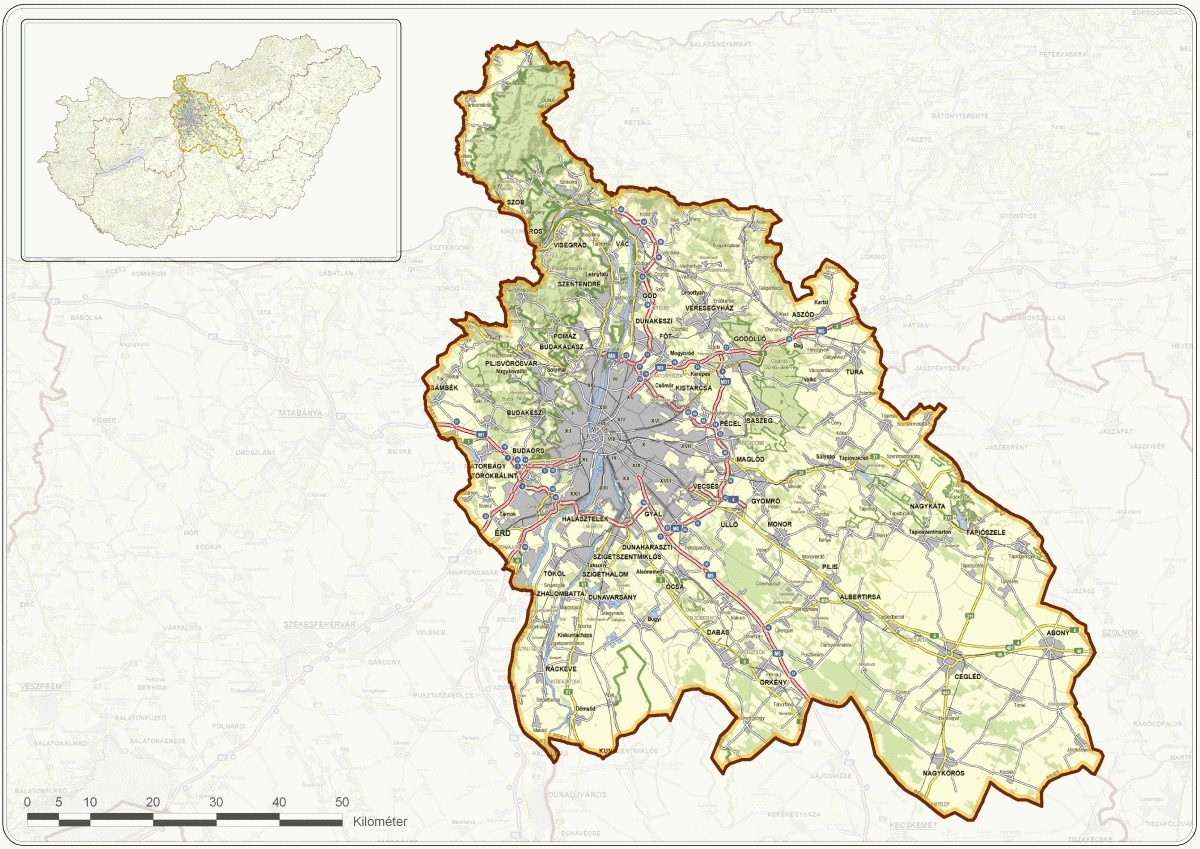 A település népessége folyamatos növekedést mutat, ez a születéseken kívűl, főleg betelepülési hullámoknak köszönhető.A lakónépesség a Közép-Magyarországi régióban is hasonló tendenciát mutat a lakóhellyel rendelkező, és másutt tartózkodási hellyel nem rendelkező személyek, valamint az ugyanezen területen tartózkodási hellyel rendelkező személyek együttes számára vonatkozóan. (Ezres nagyságrendben kerül megadásra).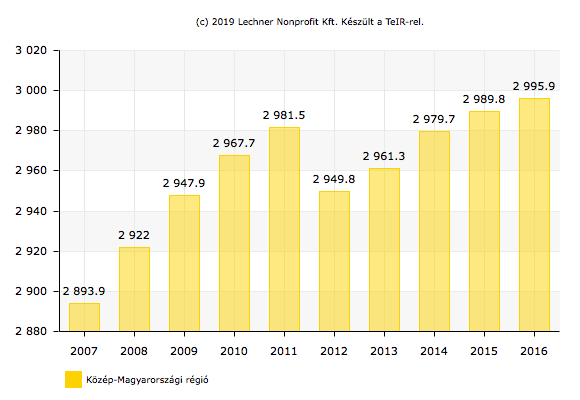 Forrás: TeIR, KSH-TSTARAz állandó népességet tekintve az öszes korcsoportban a nők nagyobb számban vannak jelen. Az alábbi táblából a 2012-2017 év közötti időszakot vizsgálva megállapítható, hogy településünkön is folyamatosan növekszik a 65 év feletti állandó lakosok száma, az öregedési index folyamatos növekedést mutat.A betelepülési hullám szinte folyamatos, és növekvő tendenciát mutat. A következő években is várhatóan emelkedést fog mutatni, mert a családpolitikai támogatásoknak köszönhetően több száz lakás épült, illetve építése van folyamatban 2018-19-es évben.A természetes szaporodás a vizsgált időszakban átlagosan pozitív számot mutat, két év volt, amikor a halálozások száma meghaladta az élveszületések számát.Értékeink, küldetésünkVárosunk az esélyegyenlőség érdekében számos területen eddig is igyekezett megfelelni és támogatni a helyi társadalom minden rétegét a minőségi élet megteremtése érdekében. Szentendre Város Önkormányzat döntésein keresztül fejezi ki az esélyegyenlőség iránti elkötelezettségét, az Önkormányzat terveinek, projektjeinek és koncepcióinak kidolgozása, a lakosság életminőségének javítását célzó tevékenysége megvalósítása során mindent megtesz annak érdekében, hogy bevonja az érintett partnereket, civil szervezeteket, egyházakat, oktatási és szociális intézményeket, azok képviselőit, elősegítve ezzel a település lakóinak esélyegyenlőséggel kapcsolatos szemléletformálását. Szentendre Város Önkormányzat e dokumentum által is deklarált fontos küldetése az esélyegyenlőség biztosítása a hátrányos helyzetű társadalmi csoportok számára, a hátrányos megkülönböztetés megszüntetése és az összetartó szolidáris társadalom megerősítése. Stratégiai alapdokumentumaként definiált Európa 2020 az Európai Unió tíz éves növekedési stratégiája értelmében, Szentendre Város Önkormányzat INTEGRÁLT TELEPÜLÉSFEJLESZTÉSI STRATÉGIÁT fogalmaz meg, mely a 2014-2020-as programozási időszakra vonatkozik A stratégia három fő pillért határoz meg az unió gazdasági-társadalmi fejlődése érdekében: Intelligens növekedés, amelyben hangsúlyos szerepet kap az oktatás, a kutatás, az innováció
 Fenntartható növekedés, az alacsony CO2-kibocsátású gazdaságra való átállás ösztönzésével
 Inkluzív növekedés, a munkahelyteremtésre, a szegénység csökkentésére fókuszálvaA stratégia a foglalkoztatás, az innováció, az oktatás, a társadalmi befogadás és az éghajlat/energiapolitikai területén fogalmazza meg kiemelt céljait. Ez a kohéziós politika ösztönözni kívánja az integrált várospolitika alkalmazását, amely a fenntartható városfejlesztés megvalósításán keresztül erősíti a városok kohéziós politikában betöltött szerepét. Ez a törekvés egybevág Szentendre Város Önkormányzatának céljaival, hiszen a járásszékhely igyekszik minél hangsúlyosabb szerepet játszani tágabb térségének életében.Alapelvként fogalmazódik meg, hogy a fenntartható városfejlődés érdekében olyan integrált stratégiákra van szükség, amelyek célul tűzik ki a várostérségeket érintő gazdasági, környezeti és társadalmi jellemzőkkel összefüggő problémák kezelését. Szentendre város az alábbi négy stratégiai dokumentumot fogalmazta meg, melyek kiegészítik egymást, egymásra épülnek, de ugyanakkor megfelelnek egyes országos és térségi szintű fejlesztési és rendezési terveknek is.TFK – Településfejlesztési Koncepció:Szentendre város 2015-ben hagyta jóvá. Hosszútávra szóló koncepciót fogalmaz meg a település fejlesztési irányait kijelölve. Szentendre területi adottságait elemezve mutat irányt a gazdaság fejlesztésére, a táji környezet megóvására, a lakóterületek élhető egyensúlyban tartására és a város infrastruktúra fejlesztésére.ITS – Integrált Településfejlesztési Stratégia:2015-ben kerület elfogadásra, mely a településfejlesztési koncepcióban foglalt környezeti, társadalmi és gazdasági célok megvalósítását egyidejűleg szolgáló középtávú fejlesztési program. A stratégia támpontot ad befektetők számára, valamint lehetőséget nyújt a város pályázati úton történő fejlesztésére.TSZT – Településszerkezeti Terv:A hosszútávra szóló településszerkezeti tervben jelenik meg a táj, az épített és a természeti környezet alakításának és védelmének módja. Bemutatja a település fejlesztésének irányait. Megjeleníti az eltérő karakterű városrészek jövőbeni rendeltetését, bemutatja a szükséges műszaki infrastruktúra elemeket, úthálózatot, azaz a település szerkezetét.SZÉSZ – Szentendre Építési Szabályzata: Szentendre Építési Szabályzata és Szabályozási Terve a TSZT-vel összhangban megállapítja az építés rendjét, bemutatja a táj, természeti környezet használatát és védelmét. Rendelkezik a telekalakításról, az épületek átalakításától a családi otthonok felépítésén át a gazdasági, ipari, sportlétesítmények megvalósításáig az építés komplex lehetőségeiről. A város területét eltérő övezetekbe sorolja, amely láttatja az építési paramétereket, esetleges védelmeket, korlátozásokat.CélokA Helyi Esélyegyenlőségi Program átfogó céljaSzentendre Város Önkormányzat az Esélyegyenlőségi Program elfogadásával érvényesíteni kívánja:az egyenlő bánásmód, és az esélyegyenlőség biztosításának követelményét,a közszolgáltatásokhoz történő egyenlő hozzáférés elvét, a diszkriminációmentességet, szegregációmentességet,a foglalkoztatás, a szociális biztonság, az egészségügy, az oktatás és a lakhatás területén a helyzetelemzés során feltárt problémák komplex kezelése érdekében szükséges intézkedéseket. A köznevelési intézményeket – az óvoda kivételével – érintő intézkedések érdekében együttműködik az intézményfenntartó központ területi szerveivel (tankerülettel). A HEP helyzetelemző részének céljaElsődleges célunk számba venni a 321/2011. (XII. 27.) Korm. rendelet 1. § (2) bekezdésében nevesített, esélyegyenlőségi szempontból fókuszban lévő célcsoportokba tartozók számát és arányát, valamint helyzetét a településen.E mellett célunk a célcsoportba tartozókra vonatkozóan áttekinteni a szolgáltatásokhoz történő hozzáférésük alakulását, valamint feltárni az ezeken a területeken jelentkező problémákat.További célunk meghatározni az e csoportok esélyegyenlőségét elősegítő feladatokat, és azokat a területeket, melyek fejlesztésre szorulnak az egyenlő bánásmód érdekében.A célok megvalósításának lépéseit, azok forrásigényét és végrehajtásuk tervezett ütemezését a Helyi Esélyegyenlőségi Program Intézkedési Terve (HEP IT) tartalmazza.A HEP IT céljaCélunk a helyzetelemzésre építve olyan beavatkozások részletes tervezése, amelyek konkrét elmozdulásokat eredményeznek az esélyegyenlőségi célcsoportokhoz tartozók helyzetének javítása szempontjából.További célunk meghatározni a beavatkozásokhoz kapcsolódó kommunikációt.Szintén célként határozzuk meg annak az együttműködési rendszernek a felállítását, amely a programalkotás és végrehajtás során biztosítja majd a megvalósítás, nyomon követés, ellenőrzés-értékelés, kiigazítás támogató strukturális rendszerét, vagyis a HEP Fórumot és a hozzá kapcsolódó tematikus munkacsoportokat.A Helyi Esélyegyenlőségi Program Helyzetelemzése (HEP HE)1. Jogszabályi háttér bemutatásaA program készítését előíró jogszabályi környezet rövid bemutatásaA helyi esélyegyenlőségi program elkészítését az egyenlő bánásmódról és az esélyegyenlőség előmozdításáról szóló 2003. évi CXXV. törvény (továbbiakban: Ebktv.) előírásai alapján végeztük. A program elkészítésére vonatkozó részletszabályokat a törvény végrehajtási rendeletei, a helyi esélyegyenlőségi programok elkészítésének szabályairól és az esélyegyenlőségi mentorokról” szóló 321/2011. (XII.27.) Korm. rendelet „2. A helyi esélyegyenlőségi program elkészítésének szempontjai” fejezete és a helyi esélyegyenlőségi program elkészítésének részletes szabályairól szóló 2/2012 (VI.5.) EMMI rendeletalapján alkalmaztuk, különös figyelmet fordítva a a Magyarország helyi önkormányzatairól szóló 2011. évi CLXXXIX. törvény (továbbiakban: Mötv.)a szociális igazgatásról és szociális ellátásokról szóló 1993. évi III. törvény (továbbiakban: Szt.)a foglalkoztatás elősegítéséről és a munkanélküliek ellátásáról szóló 1991. évi IV. törvény (továbbiakban: Flt.)a nemzetiségek jogairól szóló 2011. évi CLXXIX. törvény (továbbiakban: nemzetiségi törvény)az egészségügyről szóló 1997. évi CLIV. törvény (továbbiakban: Eütv.)a gyermekek védelméről és a gyámügyi igazgatásról szóló 1997. évi XXXI. törvény (továbbiakban: Gyvt.)a nemzeti köznevelésről szóló 2011. évi CXC. törvény (továbbiakban: Nkntv.)előírásaira.1.2 Az esélyegyenlőségi célcsoportokat érintő helyi szabályozás rövid bemutatása.Szentendre Város Önkormányzat Képviselő-testületének a személyes gondoskodás körébe tartozó szociális és gyermekjóléti ellátásokról, valamint a fizetendő térítési díjakról szóló 10/2018. (IV.23.) önkormányzati rendelete.A rendelet hatálya Szentendre Város Önkormányzat, valamint a Dunakanyari Család- és Gyermekjóléti Intézményfenntartó Társulás által fenntartott, az alább meghatározott szolgáltatásokat nyújtó szociális és gyermekvédelmi intézményekre, valamint az általuk nyújtott ellátásokban részesülő személyekre terjed ki.A Társulás által fenntartott intézmény megnevezése: Dunakanyari Család- és Gyermekjóléti Intézmény.A Dunakanyari Család- és Gyermekjóléti Intézmény az alábbi szociális szolgáltatást és gyermekjóléti alapellátást nyújtja:család-és gyermekjóléti szolgálatcsalád-és gyermekjóléti központ.A fenti bekezdésben meghatározott intézmény ellátási területét a Társulás alapításáról rendelkező, mindenkor hatályos Társulási Megállapodás határozza meg.Az Önkormányzat a Társulás tagja, melynek közigazgatási területén a Sztv.-ben és a Gyvt.-ben meghatározott család- és gyermekjóléti szolgálat, valamint család- és gyermekjóléti központ hatáskörébe tartozó feladatokat a Társulás által fenntartott Dunakanyari Család- és Gyermekjóléti Intézmény térítésmentesen biztosítja.A Társulás fenntartásában álló intézmények által nyújtott szolgáltatások igénybevétele a hatályos jogszabályi előírások, valamint fenti rendelet szabályai alapján történnek. Az Önkormányzat által fenntartott intézmény megnevezése: Gondozási Központ Szentendre.A Gondozási Központ Szentendre az alábbi szociális szolgáltatásokat nyújtja: a) étkeztetésb) házi segítségnyújtásc) idős és demens személyek nappali ellátásad) hajléktalanok átmeneti ellátása, éjjeli menedékhelye) hajléktalanok nappali ellátása, nappali melegedőf) védőnői szolgálatg) iskola egészségügyi szolgálath) utcai gondozó szolgálatSzentendre Város Önkormányzat Képviselő-testületének az önkormányzat tulajdonában álló lakások és nem lakás céljára szolgáló helyiségek bérletéről, valamint elidegenítésükről szóló 24/2018. (X.16.) önkormányzati rendelete.A lakások szociális helyzet alapján történő bérbeadása pályázati eljárásban történik. A pályázatot a bérbeadó írja ki. Szociális helyzet alapján történő bérbeadásról, valamint az ilyen jogcímen bérbe adott lakásra vonatkozó bérleti szerződés meghosszabbításáról a szociális ügyekkel foglalkozó szakbizottság dönt, a mellette működő munkacsoport javaslata alapján. 2. Stratégiai környezet bemutatása2.1 Kapcsolódás helyi stratégiai és települési önkormányzati dokumentumokkal, koncepciókkal, programokkalGazdasági program - Szentendre Város Önkormányzat Képviselő-testülete a 205/2015. (IX.10.) Kt. határozatával fogadta el Szentendre Város Integrált Településfejlesztési Stratégiáját, mely tekintettel arra, hogy megfogalmazza a gazdaság dinamizálásának irányait is, az ITS 3-4. fejezetét Szentendre Város – Mötv. 116. §-a szerinti – gazdasági programjának tekinti és azt ekként is jóváhagyja. Szolgáltatástervezési koncepció – Szt. 92. §-a szerint a legalább kétezer lakosú települési önkormányzat a településen, fővárosban élő szociálisan rászorult személyek részére biztosítandó szolgáltatási feladatok meghatározása érdekében szolgáltatástervezési koncepciót készít.Integrált Településfejlesztési Stratégia: A településfejlesztési koncepcióban foglalt környezeti, társadalmi és gazdasági célok megvalósítását egyidejűleg szolgáló középtávú fejlesztési program, mely a 2015. évben készült a KMOP-6.2.1/K-13-2014-0002 „Közép-Magyarországi Operatív Program – Fenntartható településfejlesztés a kis- és középvárosokban – Integrált Településfejlesztési Stratégiák kidolgozása” című projekt keretében  Településrendezési terv – Az épített környezet alakításáról és védelméről szóló 1997. évi LXXVIII. törvény (továbbiakba: Étv.) 13. § (1) alapján, az építés helyi rendjének biztosítása érdekében a települési önkormányzatnak az országos szabályoknak megfelelően, illetve az azokban megengedett eltérésekkel a település közigazgatási területének felhasználásával és beépítésével, továbbá a környezet természeti, táji és épített értékeinek védelmével kapcsolatos, a telkekhez fűződő sajátos helyi követelményeket, jogokat és kötelezettségeket helyi építési szabályzatban kell megállapítania.Településszerkezeti terv - Az Étv. 10. §-a szerint a településszerkezeti terv meghatározza a település alakításának, védelmének lehetőségeit és fejlesztési irányait, ennek megfelelően az egyes területrészek felhasználási módját, a település működéséhez szükséges műszaki infrastruktúra elemeinek a település szerkezetét meghatározó térbeli kialakítását és elrendezését, az országos és térségi érdek, a szomszédos vagy a más módon érdekelt többi település alapvető jogainak és rendezési terveinek figyelembevételével a környezet állapotának javítása vagy legalább szinten tartása mellett. Az önkormányzat a településszerkezeti tervet legalább 10 évente, a helyi építési szabályzatot legalább 4 évente áttekinti, ellenőrzi és dönt arról, hogy továbbra is változatlan tartalommal alkalmazza, módosítja, vagy újat készít. Szentendre Településszerkezeti Terve területi szinten mutatja be a város fejlesztési irányait, melyre épülve megtörtént az új Helyi Építési Szabályzat és Szabályozási Terv kidolgozása.Településfejlesztési koncepció - az Étv. 9/A. § értelmében a településfejlesztési koncepció hosszú távra rendszerbe foglalja az önkormányzat településfejlesztési szándékait, ennek keretében a területi adottságok és összefüggések figyelembevételével meghatározza a település jövőképét, javaslatot tesz a helyi környezet, társadalom, gazdaság és az infrastruktúra átfogó fejlesztésére, a műszaki, az intézményi, valamint a táji, természeti és ökológiai adottságok fenntartható hasznosítására. A településfejlesztési koncepcióban foglaltakat a települési önkormányzat döntéseiben érvényesíti. A településfejlesztési koncepció Szentendre társadalmi, gazdasági és területi fejlesztési szükségleteiből kiindulva egy hosszútávú jövőképet, valamint városfejlesztés-politikai célokat és elveket határoz meg. 2.2 A helyi esélyegyenlőségi program térségi, társulási kapcsolódásainak bemutatásaEsetünkben nem releváns.2.3 A települési önkormányzat rendelkezésére álló, az esélyegyenlőség szempontjából releváns adatok, kutatások áttekintése, adathiányok kimutatásaA rendelkezésünkre álló adatok alapján megállapítható, hogy településünkön az esélyegyenlőségi célcsoportok helyzete kedvező. Kirívó adatok nem támasztják alá, hogy bármelyik célcsoport esetében kimagasló negatív tendenciákkal kellene számolni. A programban szereplő adatok valósághűek, beszerzésük központi adatbázisokból (BM, KSH, TEIR), intézmények nyilvántartásaiból származnak. Ezzel együtt az esélyegyenlőségi programunk fontos feladata, és célja, hogy az akár nyomokban is fellelhető jelenségeken változtasson, a célcsoportokkal zajló folyamatos kommunikációt fenntartsa, a már meglévő fórumokat, rendezvényeket megtartva új lehetőségeket mutasson a kapcsolattartásban, a problémák megoldásában és tovább erősítse az itt élők szociális érzékenységét egymás felé. 3. A mélyszegénységben élők és a romák helyzete, esélyegyenlőségeAz országos statisztikai adatok és a segélyezési tapasztalatok alapján az egyik legsúlyosabb probléma a szegénységben élők, közöttük a roma népesség helyzetének fokozatos romlása. 2011. évi népszámlálási adatok szerint a Szentendrén élő roma népesség száma 115 fő. Frissebb adat nem áll rendelkezésre.A Szentendrei Cigány Nemzetiségi Önkormányzat szűkös költségvetési lehetőségei mentén próbálja a helyi cigány nemzetiség érdekeit képviselni, a közösséget összekovácsolni. A Testület rendszeresen ülésezik és közmeghallgatásokat is tart, ahol a helyi cigány lakosságnak lehetősége van kérdéseket, kéréseket intézni- vagy javaslatokat tenni a nemzetiségi képviselők felé a helyi közügyekkel, közösségük életével kapcsolatban.A Nemzetiségi Önkormányzat működésének elősegítésében jogszabályi kötelezettsége mentén Szentendre Város Önkormányzat is aktív szerepet vállal. Ennek részleteit egy a nemzetiségi önkormányzat és a települési önkormányzat között létrejött együttműködési megállapodás rögzíti.Kiemelt céljaik között szerepel:- a nemzetiségi hagyományok megőrzése, ápolása,- cigány kultúra bemutatása a városi rendezvényeken,- rászorulók segítése,- munkavállalás elősegítése, ennek érdekében kapcsolatfelvétel a helyi vállalkozókkal, Városi Szolgáltató Nonprofit Zrt-vel,- ún. közösségi tér létrehozása - olyan helyiség kialakítása, akár bérlése, ahol közösségüknek lehetősége van szabadidős tevékenységeket szervezni. 3.1 Jövedelmi és vagyoni helyzetVárosunkban a mélyszegénység jelentős mértékben nincs jelen. A nyilvántartott álláskeresők száma 2019-ben az állandó lakónépességhez viszonyítva 1,1%. 3.2 Foglalkoztatottság, munkaerő-piaci integrációAz alábbiakban a településünkre jellemző foglalkoztatottságot, munkaerő-piaci lehetőségeket kívánjuk elemezni, az elmúlt évek változásainak bemutatásával, a különböző korosztályok, illetve nemek szerinti bontásban. Az elemzést összevetjük térségi és országos adatokkal is.a) foglalkoztatottak, munkanélküliek, tartós munkanélküliek száma, arányaA nyilvántartott álláskeresők számából kimutatható, hogy 2013. év óta folyamatosan csökkenés mutatkozik. Az alábbiakban a korcsoport szerinti bontást láthatjuk.3.2.3. számú tábla - A 180 napnál hosszabb ideje regisztrált munkanélküliek/nyilvántartott álláskeresők száma és aránya nemek szerintb) alacsony iskolai végzettségűek foglalkoztatottságac) közfoglalkoztatásA közfoglalkoztatás a munkaviszony egy speciális formája. A közfoglalkoztatási program célja, hogy a közfoglalkoztatott sikeresen vissza-, illetve bekerüljön a munkaerő piacra. Szentendrén hosszabb távú közfoglalkoztatási program keretén belül a Gondozási Központban, Szentendre Egészségügyi Intézményeiben, illetve a Szentendrei Közös Önkormányzati Hivatalban 2017. évben összesen 18 főt 90%-os állami támogatással, 2018. évben összesen 4 főt 90 %-os állami támogatással és 2019. évben összesen 3 főt foglalkoztattunk 80%-os állami támogatással.d) a foglalkoztatáshoz való hozzáférés esélyének mobilitási, információs és egyéb tényezői (pl. közlekedés, potenciális munkalehetőségek, tervezett beruházások, lehetséges vállalkozási területek, helyben/térségben működő foglalkoztatási programok stb.)Városunkban kiváló helyközi és helyi tömegközlekedési lehetőségek vannak. A helyi közlekedés a főváros irányába mind busszal, mind HÉV -vel megoldott. Ennek ellenére elmondható, hogy az ingázó munkavállalók közül jelentős számban vannak gépkocsival munkába járók is. A településen több nagy áruházlánc megtalálható, számos oktatási, nevelési intézmény, kisebb üzletek, vendéglátó egységek kínálnak munkalehetőséget a helyben lakóknak. A főváros munkahely lehetőségei is nyitottak a közvetlen közelében lévő Szentendre számára.e) fiatalok foglalkoztatását és az oktatásból a munkaerőpiacra való átmenetet megkönnyítő programok a településen; képzéshez, továbbképzéshez való hozzáférésükA szentendrei ifjúsági koncepció és a hozzá megalkotandó cselekvési terv a szükségletek, a feladatok, a megoldási javaslatok számbavétele és olyan döntéshozatali elvek meghatározása, melyek megvalósítása során a meglévő értékek megőrizhetők, a hiányosságok pótolhatók és a város adott területén biztosíthatóak nem csak a fiatalok igényeinek megfelelő fejlesztések, hanem akár a turizmus fejlődése is.A koncepció célja tehát, hogy meghatározza az ifjúságpolitika helyi prioritásait:elősegíti a fiatalokkal, mint sajátos társadalmi csoporttal való integrált, hosszú távú célokat szem előtt tartó foglalkozást, a problémáik komplex kezelését,keretet biztosít az érintett társadalmi szereplőkkel való együttműködéshez,meghatározza az önkormányzat felelősségvállalásának területeit, azokat az elveket, melyeket a szolgáltatások, tevékenységek fejlesztése során érvényesíteni kell,teret biztosít a fiatalokat érintő projektek, fejlesztések megvalósításának,a prioritások kijelölésével hozzájárul a rendelkezésre álló források hatékonyabb felhasználáshoz.f) munkaerő-piaci integrációt segítő szervezetek és szolgáltatások feltérképezése (pl. felnőttképzéshez és egyéb munkaerő-piaci szolgáltatásokhoz való hozzáférés, helyi foglalkoztatási programok)Több felnőttképzést biztosító intézmény, vállalkozás segíti programjával a munkaerő-piachoz való hozzáférést. A Humánorientáció Oktatási és Szolgáltató Kft, óvodai, pedagógiai és családsegítő, gondozó, ápoló és egyéb szociális képzéseket biztosít.Szakiskolai felnőttoktatásban résztvevők száma a 2015-ös évben 39 fő, míg a középiskolai tanulók száma a felnőttoktatásban 16 fő.g) mélyszegénységben élők és romák települési önkormányzati saját fenntartású intézményekben történő foglalkoztatásaMélyszegénységben élők és romák települési önkormányzati saját fenntartású intézményekben történő foglalkoztatásáról adatokkal, releváns információkkal nem rendelkezünk.h) hátrányos megkülönböztetés a foglalkoztatás területénA foglakoztatás területén esetlegesen megvalósult hátrányos megkülönböztetésről nincs tudomásunk.3.3 Pénzbeli és természetbeni szociális ellátások, aktív korúak ellátása, munkanélküliséghez kapcsolódó támogatásokÁlláskeresési segélyben a lakosság kis száma, 0,1-0,3%; az időskorúak járadékában az elmúlt években 9-10 fő részesült. Közgyógyellátási igazolvánnyal rendelkezők száma 2017-ben 340 fő. Alanyi jogon megállapított ápolási díjban részesítettek havi átlagos száma, 2017-ben 99 fő. Alanyi jogon megállapított ápolási díjra felhasznált összeg 42.944.000.- Ft. 3.4 Lakhatás, lakáshoz jutás, lakhatási szegregációE fejezetben a lakhatáshoz kapcsolódó területet elemezzük, kiemelve a bérlakás-állományt, a szociális lakhatást, az egyéb lakáscélra nem használt lakáscélú ingatlanokat, feltárva a településen fellelhető elégtelen lakhatási körülményeket, veszélyeztetett lakhatási helyzeteket és hajléktalanságot, illetve a lakhatást segítő támogatásokat. E mellett részletezzük a lakhatásra vonatkozó egyéb jellemzőket, elsősorban a szolgáltatásokhoz való hozzáférést.a) bérlakás-állományAz összes lakás 2017-ben 10472 db volt, ebből 297 db volt bérlakás. b) szociális lakhatásA 297 db bérlakásból 2017-ben 172 volt szociális bérlakás. Szociális bérlakás program keretében a közelmúltban az Önkormányzat több bérlakást újított fel, ezzel is jobb életkörülményeket teremtve a rászorulók számára.c) egyéb lakáscélra használt nem lakáscélú ingatlanokEgyéb lakáscélra használt nem lakáscélú ingatlan 2011-ben 1 db volt. e) lakhatást segítő támogatásokA lakásfenntartási támogatásban részesülök száma 2013-óta folyamatos csökkenést mutat.f) eladósodottságNem rendelkezünk adatokkal.g) lakhatás egyéb jellemzői: külterületeken és nem lakóövezetben elhelyezkedő lakások, minőségi közszolgáltatásokhoz, közműszolgáltatásokhoz, közösségi közlekedéshez való hozzáférés bemutatásaNem rendelkezünk adatokkal.3.5 Telepek, szegregátumok helyzetea) a telep, szegregátum, mint lakókörnyezet jellemzői (kiterjedtsége, területi elhelyezkedése, megközelíthetősége, lakásállományának állapota, közműellátottsága, közszolgáltatásokhoz való hozzáférés lehetőségei, egyéb környezet-egészségügyi jellemzői, stb.)Hivatalosan telepnek, szegregátumnak minősített lakókörnyezetről tudomásunk nincs. b) a telepen, szegregátumokban élők száma, társadalmi problémák szempontjából főbb jellemzői (pl. életkori megoszlás, foglalkoztatottsági helyzet, segélyezettek, hátrányos, halmozottan hátrányos helyzetű gyermekek aránya, stb.)Adatokkal nem rendelkezünkc) szegregációval veszélyeztetett területek, a lakosság területi átrendeződésének folyamataiAdatokkal nem rendelkezünk.3.6 Egészségügyi és szociális szolgáltatásokhoz való hozzáférésa) az egészségügyi alapszolgáltatásokhoz, szakellátáshoz való hozzáférés Jelenleg 9 területi beosztású felnőtt háziorvos dolgozik városunkban, melyből 8 háziorvos egy épületen belül működteti praxisát az Önkormányzattal kötött feladatellátási szerződés keretében. Ezen belül Önkormányzatunk az  Inter-Ambulans Zrt-vel kötött vállalkozási szerződés útján 24 órás ügyeleti szolgálatot lát el, hogy házi és gyermekorvosaink rendelési idejének munkáját megkönnyítsék. b) prevenciós és szűrőprogramokhoz (pl. népegészségügyi, koragyermekkori kötelező szűrésekhez) való hozzáférésTöbb civil egyesület és alapítvány, köztük az Egészséges Városért Közalapítvány segítségével szerveződik a város egészségügyi élete, a felvilágosító programokon keresztül minden célcsoport tájékoztatást és pontos információkat kap a prevenció fontosságáról, illetve az egészségügyi ellátási lehetőségekről, gyógymódokról. Az egészségfejlesztés iránti elkötelezettség megerősítéséről az Egészséges Városok program 30. évfordulója alkalmából irányelvként megfogalmazottak szerint fontosnak tartjuk az Egészséges Városok helyi és nemzeti szervezetének működését, valamint azt a hozzáadott értéket, amelyet az Egészséges Városért Közalapítvány segítségével a város lakóinak egészségfejlesztése érdekében megvalósít. Az Egészséges Városok mozgalom 30 éves évfordulóján megerősíti elkötelezettségét polgárainak egészségmegőrzése, egészségfejlesztése iránt, melyhez továbbra is fontos szereplőnek tekinti és támogatja az Egészséges Városok helyi és nemzeti programját. c) fejlesztő és rehabilitációs ellátáshoz való hozzáférésAz ellátási program tartalmazza a gyógyító, illetve rehabilitációs ellátás főbb irányait. Mozgásszervi rehabilitáció és gyógytorna kezelések állnak a betegek rendelkezésére, térítésmentesen. d) közétkeztetésben az egészséges táplálkozás szempontjainak megjelenéseA VSZN Zrt. közétkeztetési divíziójának feladata az önkormányzati intézmények étkeztetésének biztosítása, és ezen felül a városban található egyéb intézmények, társzervezetek étkeztetése, kapacitásuk maximális kihasználtsága mellett. Napi szinten mintegy 3200 fő ellátását biztosítják, két termelő konyhával. A központi-konyha munkatársai az étkeztetési, tálalási feladatokat is ellátják, mintegy 700 gyermeket és felnőttet szolgálnak ki. A menzán a jogszabályok mentén meghatározott, egészséges ételeket tálalják a gyerekeknek, figyelemmel az élelmiszerek helyes egyensúlyára. Mindig kerül az étlapra a hús, a gabonafélék mellé zöldség és gyümölcs is. A 2017-es tanévben került ki az ebédlőbe az érintőképernyős tábla, mellyel a gyerekek jelezhetik, ízlett-e az aznapi ebéd. A visszajelzések nagy részében a menzán készült ételek a legjobb értékelést kapják. A hangulatos enteriőrben még nagyobb kedvvel költhetik el ebédjüket a szentendrei diákok, hiszen a gasztronómiában is ugyanolyan fontos szempont az íz mellett az étel látványa. A korszerű technológiai eljárások további erősítése érdekében a konyha illetve az ebédlő teljes felújítását végezte el az Önkormányzat 2018-ban. Nagycsaládosok és a rászorulók kedvezménnyel, illetve ingyenesen vehetik igénybe a közétkeztetést.e) sportprogramokhoz való hozzáférésA város életében kiemelkedő szerepe van a sportnak. Sporttagozatos iskola mellett közel 50 egyesület nyújt sportolási lehetőséget minden korosztálynak. Szinte minden sportág jelen van Szentendrén, a V8 uszoda megépítésével a vízi sportok is nagy népszerűségre tettek szert. Ezzel lehetőség nyílt arra is, hogy a rehabilitációs kezelések bővüljenek, mozgásszervi és gerinc problémákkal küzdők számára új szolgáltatások jelenjenek meg. Egyik iskolánk külön úszómedencével is rendelkezik. 2019-ben gördeszkás pálya épül a Kőzúzó utcában. Az új parkban modern és a szakmai szempontoknak is megfelelő pálya, az extrém sportokat kedvelő fiatalok számára különböző szintű sportgyakorlatokhoz, több korosztály számára lesz elérhető.f) személyes gondoskodást nyújtó szociális szolgáltatásokhoz való hozzáférésA Gondozási Központ Szentendre az idősek és a demens betegek nappali ellátásaként idősek klubját működtet, mely fontos része az otthonukban élő idősek életének, hiszen csökkenti az egyedüllét és a magány érzését, segítséget nyújt a társas kapcsolatok ápolásában, információk megszerzésében, a tartalmas időtöltésben és hozzájárul a napi életritmus megtartásához.Az Intézmény emellett házi segítségnyújtás keretében, tapasztalt, szakképzett gondozónői révén a gondozásra szorulók otthonában is segítséget nyújt, pl. a közvetlen környezet rendbetétele, fürdetés, etetés, gyógyszerek felíratása és kiváltása, napi vagy heti gyógyszeradagolás, szükség szerint bevásárlás, hivatalos ügyek intézése, ill. minden olyan tevékenység terén, ami a gondozott életminőségén javít vagy segíteni tud. Az egyedül élő idősek magányának oldására is nagy segítség a gondozónők jelenléte. A Gondozási Központon keresztül az önkormányzat szociális étkeztetést biztosít azon lakosoknak, akik azt önmaguk, illetve eltartottjaik részére tartósan vagy átmeneti jelleggel nem tudják biztosítani.A Gondozási Központ szabadkai utcai telephelyén ugyanazon épületben nappali és éjjeli hajléktalan ellátás is zajlik. A nappali ellátás kötelező, az éjszakai ellátás önként vállalt feladata az Önkormányzatnak. Az ellátásnak köszönhetően folyamatos, 0-24 órás hajléktalanellátás áll rendelkezésre, amit Szentendre a járásban egyedüliként biztosít. A Szent Erzsébet Karitász szentendrei csoportja önkéntes segítőin keresztül számos akcióval, segélyprogrammal segíti az arra rászorulókat.A Nagycsaládosok Szentendrei Egyesülete elsősorban azért jött létre, hogy a nagycsaládok érdekképviseletét ellássa az intézményrendszerekben és a különböző fórumokon. Ugyanakkor számos olyan kulturális és szabadidős programot szerveznek a szabadidő hasznos eltöltése érdekében, melyek nyitottak (bárki részt vehet rajtuk) és ingyenesek. Igen fontos tevékenységük, hogy családi és gyermektáborokat, kirándulásokat szerveznek, melyeken a hátrányos helyzetű, szerény körülmények között élő gyermekek is részt tudnak venni. Kiemelt céljuk és egyben tevékenységük is a karitatív munkára való nevelés és annak végzése.A Család- és Gyermekjóléti Szolgálat célja a szociális vagy mentálhigiénés problémák, illetve egyéb krízishelyzet miatt segítségre szorulók, családok, gyermekek számára az ilyen helyzethez vezető okok megelőzése, a krízishelyzet megszüntetése, valamint az életvezetési képesség megőrzése céljából nyújtott szolgáltatás.A Család- és Gyermekjóléti Központ a gyermekjóléti szolgálatnak jogszabályban meghatározott általános szolgáltatási feladatain túl ellátja a gyermek családban nevelkedésének elősegítésével, a gyermek veszélyeztetettségének megelőzése érdekében a gyermek igényeinek és szükségleteinek megfelelő önálló, egyéni, csoportos és speciális szolgáltatások ellátásával, programok szervezésével, gyermekek védelmével kapcsolatos feladatokat.Ennek keretében – többek között - pszichológiai szolgáltatást, családkonzultációt, családterápiát, kapcsolattartási ügyeletet, utcai szociális munkát biztosít.g) hátrányos megkülönböztetés, az egyenlő bánásmód követelményének megsértése a szolgáltatások nyújtásakorHátrányos megkülönböztetéssel kapcsolatos bejelentés és intézkedés nem jutott tudomásunkra. h) pozitív diszkrimináció (hátránykompenzáló juttatások, szolgáltatások) a szociális és az egészségügyi ellátórendszer keretein belülPozitív diszkriminációról nincs tudomásunk. 3.7 Közösségi viszonyok, helyi közélet bemutatásaa) közösségi élet színterei, fórumaiA Nagycsaládosok Szentendrei Egyesülete elsősorban a nagycsaládok érdekképviseletére jött létre az intézményrendszerekben és a különböző fórumokon. Ugyanakkor számos olyan kulturális és szabadidős programot szerveznek a szabadidő hasznos eltöltése érdekében, melyek nyitottak (bárki részt vehet rajtuk) és ingyenesek. Igen fontos tevékenységük, hogy családi és gyermektáborokat, kirándulásokat szerveznek, melyeken a hátrányos helyzetű, szerény körülmények között élő gyermekek is részt tudnak venni. Kiemelt céljuk és egyben tevékenységük is a karitatív munkára való nevelés és annak végzése. Hasonló programokat szervez a Szentendre Barátai Egyesület is, mely a család, közösségek, hagyomány, nemzeti és keresztény értékek fontosságát tartja szem előtt, egy lokálpatrióta egyesület. Programjaik között kiemelkedő népszerűségnek örvend a “Családi Piknik”, vagy a “Dumtsa Számháború”, melyen a város összes iskolájának diákjai és családtagjaik vehetnek részt, évek óta több száz jelentkezővel.2016 szeptemberében indította el a város családbarát közösségi terét Offline Center néven, ami azt a célt és szükséget kívánja betölteni, hogy a Szentendrén és környékén élő fiatalok egy biztonságos helyen, otthonos környezetben tudjanak kikapcsolódni és közben személyes, "offline" kapcsolatot tudjanak kiépíteni egymással.b) közösségi együttélés jellemzői (pl. etnikai konfliktusok és kezelésük)Nem rendelkezünk információkkal.c) helyi közösségi szolidaritás megnyilvánulásai (adományozás, önkéntes munka stb.)A Szent Erzsébet Karitász szentendrei csoportja önkéntes segítőin keresztül számos akcióval, segélyprogrammal segíti az arra rászorulókat. A város évente kétszer jótékonysági futás keretében tartós élelmiszert gyűjt a rászorulóknak, mely a Szt. Erzsébet Karitász segítségével jut el a szükséget szenvedőknek.A Rotary Club Szentendre 2017-ben is folytatta az előző elnökök által elkezdett adományozást, és kétmillió forint értékben informatikai- és a sporteszközöket adott át a Cházár András Többcélú Közoktatási Intézet Bárczi Gusztáv tagintézményének. Az egyedülálló nyugdíjasoknak, nagycsaládosoknak, rászorulóknak gyűjt adományokat a Szentendrei Konzervatív Esték Klub. A jótékonysági akcióban 2017-ben is nagy segítséget nyújtottak a szentendrei kiskereskedői piac árusai. Volt olyan kiskereskedő, aki több láda déli gyümölccsel támogatta az akciót.2019 februárban nagy összegű adománnyal támogatta a Szentendrei Református Egyházközség a város hajléktalanjait. Az adomány felhasználását a hajléktalanellátást is végző Gondozási Központra bízták. A támogatást egy hűtő-fűtő klímaberendezés beszerelésére fordították, továbbá nagy mennyiségű melegíthető konzervet vásároltak az ellátottaknak.3.8 A roma nemzetiségi önkormányzat célcsoportokkal kapcsolatos esélyegyenlőségi tevékenysége, partnersége a települési önkormányzattalA „3. A mélyszegénységben élők és a romák helyzete, esélyegyenlősége” pontban leírt célokkal a nemzetiségi önkormányzat lehetőségei szerint együttműködik és intézkedéseivel a rászorulók segítésre, roma kultura ápolására, szabadidős tevékenységek szervezésére, foglalkoztatás elősegítésére törekszik.3.9 Következtetések: problémák beazonosítása, fejlesztési lehetőségek meghatározása.4. A gyermekek helyzete, esélyegyenlősége, gyermekszegénység4.1. A gyermekek helyzetének általános jellemzői (pl. gyermekek száma, aránya, életkori megoszlása, demográfiai trendek stb.)a) veszélyeztetett és védelembe vett, hátrányos helyzetű, illetve halmozottan hátrányos helyzetű gyermekek, valamint fogyatékossággal élő gyermekek száma és aránya, egészségügyi, szociális, lakhatási helyzete  b) rendszeres gyermekvédelmi kedvezményben részesítettek száma2018-ban a rendszeres gyermekvédelmi kedvezményben részesítettek száma 203 fő volt, ebből 65 hátrányos helyzetű. 2017-ben 56 fő hátrányos helyzetű és 1 fő halmozottan hátrányos helyzetű gyermek részesült kedvezményben.c) gyermek jogán járó helyi juttatásokban részesülők száma, aránya2018-ban rendkívüli támogatásban 97 rászorult és 23 többgyermekes család részesült, a rendszeres havi támogatottak száma 73 fő, 82 nagycsaládos.d) kedvezményes iskolai étkeztetésben részesülők száma, arányaAz ingyenes iskolai étkezésben részesülők száma nő, 2017. évben 310 gyermek részesült ingyenes étkeztetésben. e) magyar állampolgársággal nem rendelkező gyermekek száma, arányaNem rendelkezünk adatokkal.4.2 Szegregált, telepszerű lakókörnyezetben élő gyermekek helyzete, esélyegyenlőségeSzegregált, telepszerű lakókörnyezet nincs a városban.4.3 A hátrányos, illetve halmozottan hátrányos helyzetű, valamint fogyatékossággal élő gyermekek szolgáltatásokhoz való hozzáférése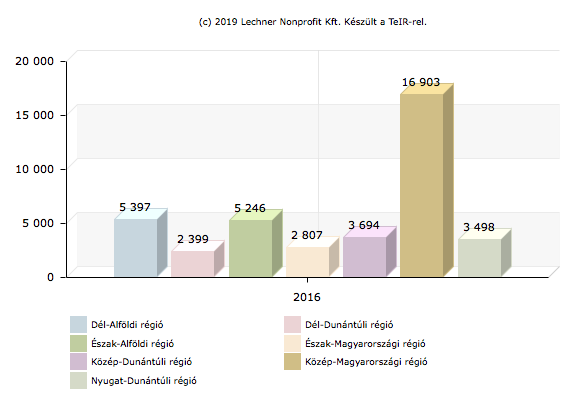 a) védőnői ellátás jellemzői (pl. a védőnő által ellátott települések száma, egy védőnőre jutott ellátott, betöltetlen státuszok)A védőnők a Gondozási Központ Szentendre keretein belül látják el szolgálataikat. A Védőnői Szolgálat végzi a családok gondozását elsősorban a családok otthonában, továbbá az orvossal és az önállóan tartott védőnői egészséges tanácsadásokon. A területi védőnők gondozzák a várandós édesanyákat, a gyermekágyas időszakban segítséget nyújtanak és tanácsot adnak az egészségi állapottal, az életmóddal, szoptatással, valamint a családtervezéssel kapcsolatban. Gondozzák a gyermekeket, tevékenykednek az óvodákban és részt vesznek az egészségvédelmi programok megvalósításában. Településünkön anya és csecsemővédelem szakfeladaton 8 területi védőnői álláshely van, míg az iskola-egészségügyi szolgálnál 5 fő iskolavédőnő látja el a védőnői feladatokat.b) gyermekorvosi ellátás jellemzői (pl. házi gyermekorvoshoz, gyermek szakorvosi ellátáshoz való hozzáférés, betöltetlen házi gyermekorvosi praxisok száma)Házi gyermekorvosok száma 5, betöltetlen praxis nincs.2017-ben a házi gyermekorvosi ellátásban a rendelőn kívüli ellátások száma 505 eset volt. A házi gyermekorvosi ellátásban a megjelentek és a meglátogatottak száma összesen 21899 eset volt.c) 0–7 éves korúak speciális (egészségügyi-szociális-oktatási) ellátási igényeire (pl. korai fejlesztésre, rehabilitációra) vonatkozó adatokA Pest Megyei Pedagógiai Szakszolgálat Szentendrei tagintézménye az alábbi feladatköröket látja el:Gyógypedagógiai tanácsadás, korai fejlesztés, oktatás és gondozásSzakértői bizottsági tevékenységNevelési tanácsadásLogopédiai ellátásKonduktív pedagógiai ellátásTovábbtanulási, pályaválasztási tanácsadásGyógytestnevelésIskolapszichológiai, óvodapszichológiai ellátásKiemelten tehetséges gyermekek, tanulók gondozásad) gyermekjóléti alapellátásBölcsőde: Szentendre Városban az Önkormányzat fenntartásában működő Püspökmajor Lakótelepi Bölcsőde biztosítja az 1-3. év közötti gyermekek számára a jogszabályban és a nevelés-gondozás országos alapprogramjában meghatározott szakszerű nevelés és gondozás körébe tartozó feladatok ellátásátGyermekjóléti szolgáltatás: A Dunakanyari Család- és Gyermekjóléti Intézmény két szakmai egysége - Család-és Gyermekjóléti Szolgálat, valamint a Család–és Gyermekjóléti Központ - mentén látaj el feladatait. A Család-és Gyermekjóléti Szolgálat célja a szociális vagy mentálhigiénés problémák, veszélyeztetettség, illetve egyéb krízishelyzet miatt segítségre szoruló egyének, gyermekek, családok számára az ilyen helyzethez vezető okok megelőzése, a krízishelyzet megszüntetése, valamint az életvezetési képesség megőrzése céljából nyújtott szolgáltatás.Gyermekek átmeneti otthona: Az Óbudai Családi Tanácsadó és Gyermekvédelmi Központban működő Gyermekek Átmeneti Otthona 2008. február 1-jén nyitotta meg kapuit. 2009. április 30. napjával Szentendre Város Önkormányzat ellátási szerződést kötött az Otthonnal 2 férőhelyre, mely szerződés módosítása 2012. 11. 01-napjával egy férőhelyre csökkent. Az Intézményben elhelyezést a Család- és Gyermekjóléti Szolgálat, valamint a Pest Megyei Kormányhivatal Gyámhivatala kezdeményezhet az arra rászoruló gyermekek részére. A szerződés alapján, ha a Város nem helyez el gyermeket az intézményben, akkor az ellátás napi 1000 Ft, elhelyezés esetén a napi költség az érvényes térítési díj alapján kerül megállapításra.e) gyermekvédelemA Család- és Gyermekjóléti Központ a gyermek családban történő nevelkedésének elősegítése, a gyermek veszélyeztetettségének megelőzése és a fennálló veszélyeztetettség megszüntetése érdekében a gyermek igényeinek és szükségleteinek megfelelő önálló, egyéni és csoportos speciális szolgáltatásokat, programokat nyújt, valamint a gyermekvédelmi gondoskodás keretébe tartozó hatósági intézkedésekhez kapcsolódó, a gyermekek védelmére irányuló tevékenységet lát el.2018. évben a Család-és Gyermekjóléti Központnál érintett igénybe vevők száma 484 fő, veszélyeztetettként nyilvántartott kiskorúak száma 112 fő, ami 100 családot érintett. Ez korosztályos bontásban a következőképpen néz ki:2018. december 31-én hatósági intézkedés nyomán gondozott családok száma települések szerintForrás: Dunakanyari Család- és Gyermekjóléti Intézmény 2018. évi beszámolójaf) krízishelyzetben igénybe vehető szolgáltatásokA Család-és Gyermekjóléti Központ a nyitvatartási idején túl felmerülő krízishelyzetekben az alábbi segítő szolgáltatásokat nyújtja: A készenléti ügyelet munkanapokon 17-9 óra, a téli időszakban (ez megegyezik a kilakoltatási moratórium időszakával) 0-24 óra között, valamint munkaszüneti napokon 0-24 óra között hívható. A készenléti ügyeletes munkatársak egész évben tanácsot adnak, tájékoztatást nyújtanak elérhetőségekről, tevékenységekről, teendőkről, valamint szükség esetén segítséget mozgósítanak (elsősorban a rendőrséget). g) egészségfejlesztési, sport-, szabadidős és szünidős programokhoz való hozzáférésVárosunkban kiemelkedően aktív szerepet tölt be az egészségfejlesztés, egészségmegőrzés, prevenció területén az Egészséges Városért Közalapítvány. A Közalapítvány rendszeresen tanácsadásokat, felvilágosító programokat, rendezvényeket szervez az egészséges életmód jegyében. A gyermeknap, sportnap, Sportágválasztó, Föld napja, Autómentes Nap és az egyéb rendezvények hozzájárulnak a gyermekek szabadidejének tartalmas eltöltéséhez. A település uszodájában biztosított az úszás lehetősége. A V-8 Uszoda és Szabadidő Központ és a Szentendrei Skanzen is kínál nyári táborozási lehetőségeket.Szentendre Város Egészségügyi Intézményei által nyert pályázat segítségével lehetőség nyílt a szentendrei székhelyű Egészségfejlesztési Iroda (EFI) létrehozására, mely a szolgáltatóházban és a Szentendrei járás 12 településén a lakosság számára ingyenes egészségmegőrző, prevenciós programokat kínál. Céljuk az egészséges életmód, az egészségtudatos magatartás elemeinek ismertetése a betegségek megelőzése érdekében.A WHO (Egészségügyi Világszervezet) meghatározása szerint az egészség a testi, lelki, szociális jóllét állapota. Ennek megfelelően programjaik mindhárom területre kiterjednek.Az életmód és étrendi tanácsadások, mozgásprogramok elsősorban a testi egészség megőrzését szolgálják.A lelki egészségközpont (LEK) pszichológus kollégák bevonásával a mentális egészség megőrzését segíti.A közösségi programok és klubfoglalkozások az ismeretek bővítése mellett a szociális kapcsolatokat is erősítik. Az EFI települései: Budakalász, Csobánka, Dunabogdány, Kisoroszi, Leányfalu, Pilisszentkereszt, Pilisszentlászló, Pócsmegyer, Pomáz, Szentendre, Szigetmonostor, Tahitótfalu.A 2017. évben megalakult Szentendre és Vidéke Praxisközösség pályázatot nyújtott be VEKOP 7.2.3.17-2017-00005 azonosítószámon „Az alapellátás és népegészségügy rendszerének átfogó fejlesztése – alapellátás fejlesztése” támogatási felhívásra, mely kedvező elbírálásban részesült, így a 2019. január 1 – 2020. augusztus 31-ig tartó projekt megvalósítására 149 723 269 Ft támogatást nyert. A Szentendre és Vidéke Praxisközösség célja az egészségügyi alapellátás szervezésének hatékonyabbá tétele, ellátási nehézségek kezelése, prevenciós és népegészségügyi szemlélet alkalmazása. Könnyebben elérhető, magasabb színvonalú, kibővített tartalmú, személyre szabott prevenciós többletszolgáltatások biztosítása a lakosság részére, melynek részei: egyéni egészségi állapotfelmérés, kockázati besorolás, egyéni egészségterv kialakítása, egészségterv megvalósulásának támogatása, prevenciós rendelés, szakmai egyéni/csoportos tanácsadás. A prevenció területén többletkompetenciával rendelkező szakemberek bevonása az alapellátásba, különböző kompetenciájú szakemberek közti együttműködések kialakítása, egészségügyi alapellátást nyújtó egészségügyi szolgáltatók szakmai együttműködésének erősítése. Segítséget nyújtunk az életmódbeli rizikóállapottal, krónikus betegséggel rendelkezők egészségi állapotának javításához, különös tekintettel a dietetikus, gyógytornász, pszichológus által nyújtott többletszolgáltatások biztosításával. Kiemelt terület a mozgásszegény életmóddal élők, a helytelenül táplálkozók, elhízottak, káros szenvedéllyel rendelkezők számának a csökkentése.Egészségnap, iskolai egészségnevelési hét keretében is törekszünk az egészséges életmód fontosságára felhívni a figyelmet, rendezvényeinken a tanácsadás és prevenciós programok mellett szűrővizsgálatok elvégzésére is lehetőség nyílik.h) gyermekétkeztetés (intézményi, hétvégi, szünidei) ingyenes tankönyv2016. január 1. napjától a Gyvt. szabályozása alapján a települési önkormányzatok kötelezően ellátandó feladatként biztosítják a szünidei gyermekétkeztetést. A szülő kérelmére a települési önkormányzatnak napi egyszer meleg ételt kell biztosítania valamennyi, külön jogszabályban meghatározott iskolai szünidőben, valamint az óvoda és bölcsőde ezen időszakoknak megfelelő zárva tartási időtartamára eső munkanapokon. i) hátrányos megkülönböztetés, az egyenlő bánásmód követelményének megsértése a szolgáltatások nyújtásakor járási, önkormányzati adat, civil érdekképviselők észrevételei  Hátrányos megkülönböztetés, illetve az egyenlő bánásmód követelményének megsértéséről nincs tudomásunk.j) pozitív diszkrimináció (hátránykompenzáló juttatások, szolgáltatások) az ellátórendszerek keretein belülPozitív diszkriminációról nincs tudomásunk.4.4 A kiemelt figyelmet igénylő gyermekek/tanulók, valamint fogyatékossággal élő gyerekek közoktatási lehetőségei és esélyegyenlőségea) a hátrányos, illetve halmozottan hátrányos helyzetű, valamint sajátos nevelési igényű és beilleszkedési, tanulási, magatartási nehézséggel küzdő gyermekek/tanulók óvodai, iskolai ellátásaSajátos nevelési igényű gyermekek ellátása:Az Alapító Okirat értelmében a Szentendre Városi Óvodákban integrált nevelés történik, melynek értelmében az óvoda a tankötelezettség kezdetéig óvodai nevelésben, -fejlesztő nevelésben részesíti a többi gyermekkel együtt nevelhető, oktatható, sajátos nevelési igényű gyermekeket. A fejlesztések egyénre szabott fejlesztési terv alapján történnek, ugyanakkor minden egyéb tevékenység továbbra is az óvodai tevékenységek keretén belül biztosítottak. A szakemberekkel, szakértői bizottsággal és a családdal történő folyamatos együttműködés révén biztosított a gyermek megfelelő nevelése, fejlesztése.Hátrányos, halmozottan hátrányos helyzetű gyermekek integrált ellátása:A hátrányos helyzetű gyerekek óvodai nevelésének célja a gyermekek esélyegyenlőségének növelése, társadalmi beilleszkedésük segítése, melyet az integrált nevelés keretében valósít meg az Óvoda. Ennek keretében feladata a szociális hátrány csökkentése, szociális támogatás, a gyermekek ismereteinek bővítése, szociális sémák átadása, kommunikációs kultúrájuk megalapozása, nyelvi hátrányaik csökkentése, tevékenységi és tanulási motivációjuk fejlesztése, a velük szemben felmerülő előítéletek csökkentése, fejlesztő, stimuláló, elfogadó óvodai környezet kialakítása. Az óvodában team segíti az óvodapedagógusok munkáját a hátrányos, halmozottan hátrányos helyzetű gyermekek integrált nevelésében. Beilleszkedési, tanulási, magatartási nehézséggel küzdő gyermekek ellátása: Fejlesztésük szakértői vélemény alapján történik. Az óvoda feladata a szeretetteljes, odafigyelő, segítő, felkaroló magatartás, biztonságérzet kialakítása, baráti kapcsolatok kialakításának segítése, gyermektársak felkészítése, a csoporton belül a másság elfogadtatása, a gyermek személyiségére irányuló fejlesztés, együttműködés a családdal, más szakemberekkel. A különleges bánásmódot igénylő gyermekek óvodai ellátását érintő feladatok részletesebb leírását és a megvalósítás folyamatát a Nyolcforrás helyi óvodai pedagógiai program tartalmazza.b) a közneveléshez kapcsolódó kiegészítő szolgáltatások (pl. iskolára/óvodára jutó gyógypedagógusok, iskolapszichológusok száma stb.)A pszichológiai ellátást igénylő gyermekek pszichoterápiás ellátását egyénileg, illetve csoportban a Pest Megyei Pedagógiai Szakszolgálat látja el. Több intézményben főállásban vagy váltott műszakban biztosított a pszichológiai ellátás, míg egyes iskolákban külön iskola pszichológusok dolgoznak.c) hátrányos megkülönböztetés és jogellenes elkülönítés az oktatás, képzés területén, az intézmények között és az egyes intézményeken belüli szegregáció.Információval nem rendelkezünk.d) az intézmények között a tanulók iskolai eredményességében, az oktatás hatékonyságában mutatkozó eltérésekAdatokkal nem rendelkezünk.e) pozitív diszkrimináció (hátránykompenzáló juttatások, szolgáltatások)Adatokkal nem rendelkezünk.4.5 Következtetések: problémák beazonosítása, fejlesztési lehetőségek meghatározása.5. A nők helyzete, esélyegyenlősége5.1 A nők gazdasági szerepe és esélyegyenlőségea) foglalkoztatás és munkanélküliség a nők körébenA munkavállalási korú nők száma 2013 óta minden évben ha minimálisan is, de növekszik, míg a munkanélküli nők száma erőteljesen csökken, mely csökkenés 2013 és 2017 között több mint 30% volt.b) nők részvétele foglalkoztatást segítő és képzési programokban A civil szervezetek család-karrier tanácsadói munkái mellett az Ifjúsági Garancia Program segítette a nem foglalkoztatott fiatal nőket, hogy minél kevesebb időt töltsenek munkanélküliségben, inaktivitásban vagy tanulás nélkül, valamint személyre szabott segítséget kapjanak a munkaerő-piaci helyzetük javításához.c) alacsony iskolai végzettségű nők elhelyezkedési lehetőségeiAz alacsony iskolai végzettségű nők és férfiak elhelyezkedésére a közfoglalkoztatási program nyújt lehetőséget, mely a munkaviszony egy speciális formája. A közfoglalkoztatási program célja, hogy a közfoglalkoztatott sikeresen vissza-, illetve bekerüljön a munkaerő piacra. Szentendrén hosszabb távú közfoglalkoztatási program keretén belül a Gondozási Központban, Szentendre Egészségügyi Intézményeiben, illetve a Szentendrei Közös Önkormányzati Hivatalban 2017. évben összesen 18 főt 90%-os állami támogatással, 2018. évben összesen 4 főt 90 %-os állami támogatással és 2019. évben összesen 3 főt foglalkoztattunk 80%-os állami támogatással.d) hátrányos megkülönböztetés a foglalkoztatás területén (pl. bérkülönbség)Adatokkal nem rendelkezünk.5.2 A munkaerő-piaci és családi feladatok összeegyeztetését segítő szolgáltatások (pl. bölcsődei, családi napközi, óvodai férőhelyek, férőhelyhiány; közintézményekben rugalmas munkaidő, családbarát munkahelyi megoldások stb.)Szentendre Városban a Püspökmajor Lakótelepi Bölcsőde és a nyolc tagóvodával működő Szentendre Városi Óvodák, valamint egyházi fenntartású és magán óvodák biztosítják a gyermekek napközbeni elhelyezését, gondozását, nevelését, megkönnyítve ezzel a szülők munkavállalással kapcsolatos kötelezettségeinek teljesítését. Szintén a családi feladatok és a munka összeegyeztetésének segítése érdekében indult az Önkormányzat majd Szentendre Város Egészségügyi Intézményei is a Családbarát munkahely pályázaton, melynek célja olyan programok támogatása, amelyek elősegítik a családi, magánéleti és munkahelyi kötelezettségek összehangolását. Ezen pályázatok eredményeként az Önkormányzat 2015-ben, míg Szentendre Város Egészségügyi Intézményei 2018. évben nyerte el a Családbarát munkahely címet.5.3 Családtervezés, anya- és gyermekgondozás területe5.4 A nőket érő erőszak, családon belüli erőszakDunakanyari Család- és Gyermekjóléti Intézmény beszámolója szerint, az egyik legnehezebb problématípus a bántalmazás. A gyermekvédelmi észlelő- és jelzőrendszer működésének fejlődése, és felelőssége ezekben a típusú esetekben látszik a legjobban. Az Intézmény kiemelt feladatának tekinti a kötelező jelzőrendszeri tagok folyamatos érzékenyítését a bántalmazás felismerésével kapcsolatban is. A családon belüli bántalmazást még mindig nagyfokú látencia jellemzi, azonban azt mindenképpen fontos hangsúlyozni, hogy az ezzel kapcsolatos jelzések száma nőtt, ami nagyon nagy lépés a gyermekek védelme szempontjából is.5.5 Krízishelyzetben igénybe vehető szolgáltatások (pl. anyaotthon, családok átmeneti otthona)A Család-és Gyermekjóléti Központ a nyitvatartási idején túl felmerülő krízishelyzetekben az alábbi segítő szolgálatásokat nyújtja: A készenléti ügyelet munkanapokon 17-9 óra, a téli időszakban (ez megegyezik a kilakoltatási moratórium időszakával) 0-24 óra között, valamint munkaszüneti napokon 0-24 óra között hívható. A készenléti ügyeletes munkatársak egész évben tanácsot adnak, tájékoztatást nyújtanak elérhetőségekről, tevékenységekről, teendőkről, valamint szükség esetén segítséget mozgósítanak (elsősorban a rendőrséget).5.6 A nők szerepe a helyi közéletbenKépviselő-testületünk 14 fő képviselőből és a polgármesterből áll, akik között 6 női képviselőnk van. A város több intézményében, annak működtetésében, feladatellátásában is megfigyelhető a nők aktív szerepvállalása, mind vezetői, mind egyéb pozícióban. Emellett meghatározó a jelenlétük a város kulturális életében, a művészetek terén egyaránt.5.7 A nőket helyi szinten fokozottan érintő társadalmi problémák és felszámolásukra irányuló kezdeményezésekIlyen jellegű társadalmi problémák városunkban nem érvényesülnek.5.8 Következtetések: problémák beazonosítása, fejlesztési lehetőségek meghatározása.6. Az idősek helyzete, esélyegyenlősége6.1 Az időskorú népesség főbb jellemzői (pl. száma, aránya, jövedelmi helyzete, demográfiai trendek stb.)Városunkra is jellemző az elöregedés, bár lassú a növekedési index. Az adatgyűjtésekből látszik, hogy a településen élő időskorúak nagy része részesül nyugdíjban, nyugdíjszerű ellátásban. A nappali ellátásban részesülő időskorúak kevesebb mint 1%-ot tesznek ki az 64 év feletti lakosságban. 6.2 Idősek munkaerő-piaci helyzetea) idősek, nyugdíjasok foglalkoztatottságaA regisztrált munkanélküliek nyilvántartott álláskeresők száma 2013-ban 601 fő, míg 2017-ben 305 fő, azaz majdnem a felére csökkent. Az 55-59 év közötti álláskeresők aránya átlagosan ennek a 12%-a. 2013-ban 84 fő, míg 2017-ben 34 fő volt.b) tevékeny időskor (pl. élethosszig tartó tanulás, idősek, nyugdíjasok foglalkoztatásának lehetőségei a közintézményekben, foglakoztatásukat támogató egyéb programok a településen)Településünkön nagy érdeklődésnek örvend a Milton Friedman Egyetem (volt Zsigmond Király Egyetem) és Szentendre Város Önkormányzat együttműködésével megvalósuló szenior-edukációs program, melynek keretében valamennyi érdeklődő különböző szenior foglalkozáson, előadásokon, konzultációkon vehet részt. A Szentendrei Aranykör Központ berkein belül olyan előadásokra kerül sor többek között mint idegen nyelvi képzések, tánc, geopolitika, számítástechnika és így tovább. Az idősek mindennapjainak aktív eltöltését segítik a városunkban működő nyugdíjas klubok, egyesületek, mint a Dézsma utcai Nyugdíjas Klub, Kossuth Nyugdíjas Klub, Szentendre Gyökerei Hagyományőrző Baráti Társaság, Püspökmajor Ltp. Baráti Kör, Kolping Család Egyesület, Izbégi Baráti Kör, Bükkös-Partiak Baráti Köre Egyesület, DMH Nyugdíjas Klub.c) hátrányos megkülönböztetés a foglalkoztatás területénA rendelkezésre álló infomrációk alapján az időseket érintő hátrányos megkülönböztetés nem tapasztalható városunkban.6.3 A közszolgáltatásokhoz, közösségi közlekedéshez, információhoz és a közösségi élet gyakorlásához való hozzáférésa) az idősek egészségügyi és szociális szolgáltatásokhoz való hozzáféréseA fentiekben már esett szó a Gondozási Központ Szentendre intézmény által nyújtott szolgáltatásokról, melyek között az idősek tekintetében kiemelendő az idősek klubja, mely fontos része az otthonukban élő idősek életének, hiszen csökkenti az egyedüllét és a magány érzését, segítséget nyújt a társas kapcsolatok ápolásában, információk megszerzésében, a tartalmas időtöltésben és hozzájárul a napi életritmus megtartásához.Az Intézmény emellett házi segítségnyújtás keretében, tapasztalt, szakképzett gondozónői révén a gondozásra szorulók otthonában is segítséget nyújt, pl. a közvetlen környezet rendbetétele, fürdetés, etetés, gyógyszerek felíratása és kiváltása, napi vagy heti gyógyszeradagolás, szükség szerint bevásárlás, hivatalos ügyek intézése, ill. minden olyan tevékenység terén, ami a gondozott életminőségén javít vagy segíteni tud. Az egyedül élő idősek magányának oldására is nagy segítség a gondozónők jelenléte. A Gondozási Központon keresztül az önkormányzat szociális étkeztetést biztosít azon lakosoknak, akik azt önmaguk, illetve eltartottjaik részére tartósan vagy átmeneti jelleggel nem tudják biztosítani.A város korszerű rendelőintézetében az időskorúak a legszéleskörűbb egészségügyi ellátásokat, szakrendeléseket vehetik igénybe. Az idősek ellátását, egészségügyi szolgáltatásokhoz való hozzáférését segíti a Klára-pont segítségnyújtó hely kialakítása is, melynek lényege, hogy a 70. életévét betöltött, szentendrei lakcímmel rendelkezők Szentendre Város Egészségügyi Intézményeiben kialakított segítségnyújtó-helyhez fordulhatnak, ahol lehetőség nyílik a szükséges szakorovosi ellátások koordinálására, az időpontok összehangolására, az ellátás megszervezésére.A 64 évesnél idősebb népesség és a nappali ellátásban részesülő idősek aránya csekély, mindössze 1%, s ez az évek során nem is változott.b) kulturális, közművelődési szolgáltatásokhoz való hozzáférésAz idősek kulturális, közművelődési szolgáltatásokhoz való hozzáférését segíti többek között városi újságunk, a Szentendre és Vidéke (SZEVI) című lap, mely ingyenesen hozzáférhető valamennyi háztartás számára, és ezzel az időskorúaknak is lehetőségük nyílik, hogy rendszeresen friss információkhoz jussanak a Város életét érintően. Emellett az Aranykor Központ internetes honlapján és az újságban is rendszeresen hirdeti képzéseit, programjait, melyeken örömmel fogadják valamennyi érdeklődő aktív részvételét, ezzel segítve az időseket a mindennapok hasznos eltöltésében, a társadalom, technika rohamos fejlődésének nyomonkövetésében. Továbbá a rendszeres városi rendezvényeken, fesztiválokon valamennyi korosztály, így az idősek is megtalálhatják a kedvükre való kikapcsolódási lehetőségeket.c) idősek informatikai jártasságaÉvente több alkalommal indulnak tanfolyamok kezdőknek és haladóknak, kifejezetten az 50 év feletti korosztály számára. A kezdő számítástechnikai tanfolyamon a hallgatók megismerkedhetnek a számítástechnika történetével, kialakulásával, a számítógépek alapszintű felépítésével, magabiztos és önálló működtetéséhez elengedhetetlenül szükséges készségekkel, alapszintű telepítési tudással. Megismerik és elsajátítják az internetes világ alapfogalmait, továbbá gyakorlatot szereznek az internetes böngészésben, keresési technológiákban. Továbbá bemutatásra kerülnek az internet hatékony használatához szükséges információs (időjárás, hírek, stb.), tudományos és térképes (Google Maps), útvonaltervezéssel foglalkozó oldalak, s még sok más érdekesség a virtuális világunk gyöngyszemeiből. A haladó számítástechnika tanfolyamon a hallgatók megismerkednek a szövegszerkesztés, táblázatkezelés alapjaival, azaz a Microsoft Office irodai csomag legfontosabb moduljaival (Word, Excel), így a szövegek formázásával, körlevelek készítésével, számolótáblák készítésével, diagramok, kimutatások készítésével, alapfogalmaival.6.4 Az időseket, az életkorral járó sajátos igények kielégítését célzó programok a településenA már fentiekben is említett szenior foglalkozások, a különböző előadások és konzultációk segítik segítik, könnyítik az idős emberek mindennapjait, izgalmassá és érthetővé téve a körülöttünk fejlődő világot, legyen szó az okostelefonok szolgálatáról, lakberendezésről, filmtörténetről, dietetikáról vagy éppen a cukorbetegségről. Szenior Akadémi keretein belül kerül sor többek között időstornára, egyensúlytréningre, nyelvi képzésekre és sok más hasznos tevékenységre, különböző képességek elsajátítására.Szintén megemlítendő a már fentiekben is kifejtett nyugdíjas klubok és baráti egyesületek tevékenysége, mely nagyban hozzájárul az idősek mindennapjainak hasznos eltöltéséhez, aktivitásuk megőrzéséhez.6.5 Következtetések: problémák beazonosítása, fejlesztési lehetőségek meghatározása.7. A fogyatékkal élők helyzete, esélyegyenlősége7.1 A településen fogyatékossággal élő személyek főbb jellemzői, sajátos problémáiTelepülésünkön az elmúlt években 190-230 fő volt a megváltozott munkaképességű emberek száma, ami a 2008-as adatokhoz képest a duplájára emelkedett.a) fogyatékkal élők foglalkoztatásának lehetőségei, foglalkoztatottsága (pl. védett foglalkoztatás, közfoglalkoztatás)Kifejezetten védett, támogatott munkahely nincs településünkön. b) hátrányos megkülönböztetés a foglalkoztatás területénA rendelkezésünkre álló információk alapján településünkön fogyatékos személyt hátrányos megkülönböztetés a foglalkoztatás területén nem ért.c) önálló életvitelt támogató helyi intézmények, szolgáltatások, programokAdekvát adatokkal nem rendelkezünk ezen kérdés területét érintően.7.2 Fogyatékkal élő személyek pénzbeli és természetbeni ellátása, kedvezményeiMás célcsoportokhoz hasonlóan a fogyatékos személyek is igénybe vehetik az Önkormányzat által nyújtott pénzbeli és természetbeni ellátásokat, rendkívüli települési támogatásokat, továbbá a kulturális rendezvények, kiállítások, múzeumok nagy része ingyenes kikapcsolódási lehetőséget biztosít a fogyatékos személyek számára.7.3 A közszolgáltatásokhoz, közösségi közlekedéshez, információhoz és a közösségi élet gyakorlásához való hozzáférés lehetőségei, akadálymentesítésa) települési önkormányzati tulajdonban lévő középületek akadálymentesítettségeAz önkormányzat tulajdonában álló közintézmények esetében folyamatosan arra törekszünk, hogy az egyes szolgáltatások a fogyatékkal élők számára is minél szélesebb körben elérhetők, megközelíthetők legyenek. Akadálymentesített illetve részben akadálymentesített ingatlanjaink többek között: Szentendre Város Egészségügyi Intézményei, Szentendrei Közös Önkormányzati Hivatal alsó szintje, Tourinform Iroda, MűvészetMalom, Gondozási Központ, Szentendre Városi Óvodák hat tagóvodája, P'Art Mozi, Püspökmajor Lakótelepi Bölcsőde, Városi Ügyfélszolgálat.b) közszolgáltatásokhoz, kulturális és sportprogramokhoz való hozzáférés lehetőségei, fizikai, információs és kommunikációs akadálymentesítettség, lakóépületek, szolgáltató épületek akadálymentesítettségeA város honlapja vakbarát verzióval is működik, így a látássérültek számára is elérhetők a település aktuális hírei. A MűvészetMalom akadálymentesítésével a fogyatékos személyek sincsenek kizárva a művészetből, a kulturális értékek megismeréséből, míg a Tourinform Iroda akadálymentesítésével szintén hozzájárulhatunk a közösségi élet, a programok, az információszerzés terén a fogyatékos személyek minőségi életének jobbításához. Szentendrén működik a város és vonzáskörzetének egyetlen gyógypedagógiai intézménye, a Cházár András Többcélú Közoktatási Intézmény Bárczi Gusztáv Tagintézménye, mely a tanulásban akadályozott tanulók ellátása mellett az értelmileg akadályozottak integrált oktatását is vállalja. Tevékenységei között gyógytorna, alapozó terápiák, tantárgycsoportos oktatási forma, teljes körű logopédiai ellátás, speciális részképesség fejlesztő programok is zajlanak. c) munkahelyek akadálymentesítettségeAz Önkormányzat tulajdonában lévő ingatlanok akadálymentesítettségére az a) pontban rögzítettek az irányadók, további munkahelyek akadálymentességével kapcsolatban részletes információkkal nem rendelkezünk.d) közösségi közlekedés, járdák, parkok akadálymentesítettségeA közösségi közlekedésben és valamennyi parkolóban biztosított a mozgáskorlátozott parkolók kialakítása. A belváros felújított sétálóutcájában az ún. „vaktérkép” segíti a tájékozódást.e) fogyatékos személyek számára rendelkezésre álló helyi szolgáltatások (pl. speciális közlekedési megoldások, fogyatékosok nappali intézménye, stb.)A fogyatékos személyek speciális közlekedési igénye illetve a fogyatékosok nappali intézménye egyelőre megoldásra vár. A 11-es úton két gyalogátkelő hangjelzéses átalakítása már a tervek között szerepel, mely nagyban segítené a látássérültek könyebb és biztonságosabb közlekedését. A gyógypedagógiai ellátás a korábban bemutatott Cházár András Többcélú Közoktatási Intézmény Bárczi Gusztáv Tagintézménye által és a Pest Megyei Pedagógiai Szakszolgálat Szentendrei Tagintézménye által biztosított városunkban.f) pozitív diszkrimináció (hátránykompenzáló juttatások, szolgáltatások)Erre vonatkozóan információkkal nem rendelkezünk.7.4 Következtetések: problémák beazonosítása, fejlesztési lehetőségek meghatározása8. Helyi partnerség, lakossági önszerveződések, civil szervezetek és for-profit szereplők társadalmi felelősségvállalásaa) a 3–7. pontban szereplő területeket érintő civil, egyházi szolgáltató és érdekvédelmi szervezetek, önszerveződések feltérképezéseEgészséges Városért Közalapítvány1997-ben Szentendre Város Képviselő-testülete létrehozta az Egészséges Városért Közalapítványt, mely tagja a Magyarországi Szövetségen keresztül a WHO Egészséges Városok Projektnek. A projekt célja Európa városaiban a döntéshozók napirendjén az egészség prioritásának elérése, és az átfogó, helyi stratégiák segítése az egészség és fenntartható fejlődés érdekében. Végső soron pedig az Egészséges Városok projekt arra törekszik, hogy elősegítse a városokban lakók, dolgozók fizikai, mentális, szociális és környezeti jólétét- azaz minden szinten az egészséges életmód és fenntartható egészség hirdetője, támogatója.Egészségfejlesztési IrodaAz Iroda a lakosság egészségmegőrzését és fejlesztését segíti a Szentendrei járás 12 településén, egészségügyi szakemberek bevonásával. Minden korosztály számára ingyenesen elérhető rendezvényeken, klubfoglalkozásokon.Offline Center 2016 szeptemberében indult el a város családbarát közösségi tere Offline Center néven, ami azt a célt és szükséget kívánja betölteni, hogy a Szentendrén és környékén élő fiatalok egy biztonságos helyen, otthonos környezetben tudjanak kikapcsolódni és közben személyes, "offline" kapcsolatot tudjanak kiépíteni egymással.Rendőrség Nyílt napokkal és iskolai fogalkozásokkal, ovizsaru programmal népszerűsítik a rendőrségi munkát a fiatalabb korosztály körében. Emellett programjaikkal az időseket érintő trükkös csalások elkerülésére figyelmeztetik.Polgárőrség Szentendre Egyesület Az Egyesület 1997- ben jött létre. Legfőbb feladatuk a városban a bűnmegelőzés, rendezvénybiztosítás, rendőrökkel való járőrözés - többnyire a közlekedési járőrökkel -, de a többi rendőrségi alosztálynak is segítségére vannak. Munkájuk során a Rendőrséggel, Katasztrófavédelemmel, a Városi rendészettel és Szentendre Város Önkormányzatával állnak szoros együttműködésben. A 2018 évben 8 fő aktív taggal látták el a feladatukat, a szolgálat során eltöltött összóraszámuk 2880 óra volt. 2 autó, 3 robogó és 1 motorkerékpár segítette munkájukat, melyek segítségével így 17.435 km szolgálati utat tudtak megtenni az év során.Munkájuk színvonalának fejlesztése okán továbbképzéseken is aktívan részt vesznek, így például önvédelmi és önkéntes tűzoltóképzésen. A polgárőrség 14 éves kortól várja a tettre kész, tenni kívánó fiatalokat.Félkör Alapítvány  Az Alapítvány alapvető célkitűzése és tevékenysége a kábítószerrel találkozó, illetve a már kábítószer problémával küzdő fiatalok segítése, speciális tanácsadás nyújtása és foglalkozások, személyes elbeszélgetések keretében.Aranykor KözpontCélja a szentendrei 50 év feletti generáció összetartásának növelése, egymás jobb megismerésének segítése, a szellemi frissesség megőrzésének biztosítása, az igények és lehetőségek feltérképezése.Szent Erzsébet Karitász szentendrei csoportjaA közösség 1992 októberében alakult meg intézményesen. A közösség szolgálata városunk rászoruló családjai felé irányul, célkitűzésük, hogy – az anyagi és fizikális segítség mellett - az Evangélium üzenete is jelen lehessen mindazok életében, akikre figyelnek. Tevékenységük közé tartozik többek között az élelem és gyógyszer segélyezés, ruha és alkalmi segítségkérések megoldása, téli tüzelő beszerzésében való támogatás, beteglátogatások, bevásárlások szervezése, orvoshoz való eljutás könnyítése. Szerveznek vásárokat, és gyermekek számára nyári napközit, táborokat. Rendszeresen tartanak összejöveteleket, lelki és ünnepi programokat, mint pl. Szent Erzsébet ünnepe. A közösség fiatalokat is foglalkoztat segítőként, hiszen évek óta az iskolai szeretet-szolgálatok fiataljainak egy része náluk tölti szolgálati idejét. Ők ezután maradhatnak is tovább a Szent Márton ifjúsági karitász csoportban.Figyelj Rám Közhasznú Egyesület  2008-ban jött létre a megváltozott munkaképességű munkavállalók foglalkoztatására. A foglalkozási rehabilitáció alapvető törekvése a megváltozott munkaképességű, fogyatékos emberek sikeres és tartós munkaerő-piaci integrációjának elősegítése. A rehabilitációs foglalkoztatás célja a megváltozott munkaképességű, fogyatékos munkavállalók számára olyan foglalkoztatás biztosítása, amely hozzájárul munkakészségük, egészségi állapotuk, testi, szellemi képességeik megőrzéséhez, fejlesztéséhez, védett körülmények között. Az egészségi állapot, munkaképesség változás figyelembe vételével cél az olyan munkakörök kialakítása, amelyben a megváltozott munkaképességű, fogyatékos munkavállaló a szervezet számára értéket tud létrehozni, a megfelelő munkafeltételek megteremtésével teljes értékű munkavégzésre válik alkalmassá, hozzájárulva a szervezet küldetésének, céljainak, feladatainak megvalósulásához.Jelenleg 5 fő megváltozott munkaképességű munkavállaló segíti az Egyesület adminisztrációs háttérfeladatainak ellátását.b) önkormányzati, nemzetiségi önkormányzati, egyházi és civil szektor közötti partnerség bemutatásaA Szentendre Város Önkormányzat a szerb, horvát, görög, román, cigány, szlovák és lengyel nemzetiségi önkormányzatokkal kötött megállapodás mentén biztosítja az önkormányzati működés személyi és tárgyi feltételeit és gondoskodik a működéssel kapcsolatos végrehajtási feladatok ellátásáról.c) önkormányzatok közötti, illetve térségi, területi társulásokkal való partnerségÖnkormányzatunk tagja a Magyar Önkormányzatok Szövetségének, mely szervezet célja a magyar önkormányzati érdekek képviselete, megjelenítése és védelme, továbbá tagja az Egészséges Városok Magyarországi Szövetségének, mely az egészségmegőrzésre, az egészség védelmére és fejlesztésére irányuló célkitűzéseit az egészségfejlesztés, betegségmegelőzés, környezetvédelem, környezetfejlesztés, nevelés, oktatás területén kívánja megvalósítani és mindenkivel megismertetni.d) a nemzetiségi önkormányzatok célcsoportokkal kapcsolatos esélyegyenlőségi tevékenységeSzentendre Város Lengyel Nemzetiségi Önkormányzata aktív közreműködést vállal az általános iskolás és gimnáziumi korosztályú gyermekek lengyel nyelvoktatása területén. A városban működtetett lengyel iskola keretein belül a tanulók lengyel nyelvet, kultúrát, földrajzot, irodalmat, történelmet tanulhatnak, ahol a megszerzett jegyek a magyar iskolai bizonyítványokban is szerepeltethetők, mint lengyel idegen nyelvi képzés eredményeként.e) civil szervezetek célcsoportokkal kapcsolatos esélyegyenlőségi tevékenységeAz a) pontban felsorolt szervezetek munkáját az IT részletesen bemutatja.f) for-profit szereplők részvétele a helyi esélyegyenlőségi feladatok ellátásában.A már korábbi fejezetekben kifejtett, a Milton Friedman Egyetem által végzett tevékenység, szenior foglalkozások, előadások szervezése meghatározó jelentőségű az esélyegyenlőségi feladatok ellátása terén.9. A helyi esélyegyenlőségi program nyilvánosságaa) a helyzetelemzésben meghatározott esélyegyenlőségi problémák kapcsán érintett nemzetiségi önkormányzatok, egyéb partnerek (állami vagy önkormányzati intézmények, egyházak, civil szervezetek, stb.) bevonásának eszközei és eljárásai a helyi esélyegyenlőségi program elkészítésének folyamatábaA helyzetelemzés előkészítésben részt vettek: Szentendre város polgármestere, Szentendre város jegyzője, a Szentendrei Közös Önkormányzati Hivatalban dolgozó szakemberek, közigazgatási, vagyongazdálkodási, szociális, beruházási, adóügyi, munkaügyi, pénzügyi, szervezési, gyermekjóléti dolgozók, köznevelési, közművelődési, egészségügyi, gyermekjóléti munkatársak. 2019. március 7-én tartott HEP fórumon a Gondozási Központ Szentendre, Járási Védőnők vezetője, a Dunakanyari Család- és Gyermekjóléti Intézmény, a Szent Erzsébet Karitász, az Egészséges Városért Közalapítvány, a Cházár András Többcélú Közoktatási Intézmény Bárczi Gusztáv Tagintézmény vezetője, a Hajléktalanszáló vezetője, valamint a köznevelési intézmények, óvodák és iskolák vezetői voltak jelen. A fórumot követően online kapcsolattartásra az egyes esélyegyenlőségi csoportokkal kapcsolatos problémák feltárására, majd a program tervezet véleményezésére koncentrálódott feladatunk. Az Önkormányzat honlapján az elfogadott dokumentum hozzáférhető, amely alapján az esélyegyenlőségi folyamatok, intézkedések megismerhetővé válnak, így biztosított lesz a megvalósítás folyamatos ellenőrzése.b) az a) pont szerinti szervezetek és a lakosság végrehajtással kapcsolatos észrevételeinek visszacsatolását szolgáló eszközök bemutatása.Szentendre város honlapján közzétett elérhetőségen keresztül mindenkinek lehetősége nyílik észrevételeit megtenni, emellett a szervezeteken, egyesületeken keresztül személyesen és elektronikus úton is lehetőség van a visszajelzésre.A tervezett HEP fórumok minden év tavaszán biztosítja az észrevételek, visszacsatolások közös megvitatását, intézkedések finomhangolását.A Helyi Esélyegyenlőségi Program Intézkedési Terve (HEP IT)1. A HEP IT részleteiA helyzetelemzés megállapításainak összegzéseA beavatkozások megvalósítóiJövőképünkOlyan településen kívánunk élni, ahol a romák nem kerülnek hátrányos helyzetbe, ahol megfelelő oktatásban részesülnek. Kiemelt területnek tartjuk a gyermekek védelmét.Folyamatosan odafigyelünk az idősek elszigetelődésének megelőzésére.Elengedhetetlennek tartjuk a nők esetén a munkahely és család közti egyensúly megteremtését.Különös figyelmet fordítunk a fogyatékkal élők életminőségének javítására.Az intézkedési területek részletes kifejtése2. Összegző táblázat - A Helyi Esélyegyenlőségi Program Intézkedési Terve (HEP IT)3. melléklet a 2/2012. (VI. 5.) EMMI rendelethez3. MegvalósításA megvalósítás előkészítéseÖnkormányzatunk az általa fenntartott intézmények vezetői számára feladatul adja és ellenőrzi, a településen működő nem önkormányzati fenntartású intézmények vezetőit pedig partneri viszony során kéri, hogy a Helyi Esélyegyenlőségi Programot valósítsák meg, illetve támogassák. Önkormányzatunk azt is kéri intézményeitől és partnereitől, hogy vizsgálják meg, és a program elfogadását követően biztosítsák, hogy az intézményük működését érintő, és az esélyegyenlőség szempontjából fontos, egyéb közszolgáltatásokat meghatározó stratégiai dokumentumokba és iránymutatásokba épüljenek be és érvényesüljenek az egyenlő bánásmódra és esélyegyenlőségre vonatkozó azon kötelezettségek, melyek az Önkormányzat Helyi Esélyegyenlőségi Programjában részletes leírásra kerültek. Önkormányzatunk elvárja, hogy intézményei a Helyi Esélyegyenlőségi Program Intézkedési Tervében szereplő vállalásokról, az őket érintő konkrét feladatokról intézményi szintű akcióterveket és évente cselekvési ütemterveket készítsenek. Önkormányzatunk a HEP kidolgozására és megvalósítására, továbbá értékelésére, ellenőrzésére és az ennek során nyert információk visszacsatolására, valamint a programba történő beépítésének garantálására Helyi Esélyegyenlőségi Programért Felelős Fórumot hoz létre és működtet. A fentiekkel kívánjuk biztosítani, hogy az HEP IT-ben vállalt feladatok településünkön maradéktalanul megvalósuljanak.A megvalósítás folyamataA Helyi Esélyegyenlőségi Programban foglaltak végrehajtásának ellenőrzése érdekében HEP Fórumot hozunk létre. A HEP Fórum feladatai:- az HEP IT megvalósulásának figyelemmel kísérése, a kötelezettségek teljesítésének nyomon követése, dokumentálása, és mindezekről a település képviselő-testületének rendszeres tájékoztatása,- annak figyelemmel kísérése, hogy a megelőző időszakban végrehajtott intézkedések elősegítették-e a kitűzött célok megvalósulását, és az ezen tapasztalatok alapján esetleges új beavatkozások meghatározása- a HEP IT-ben lefektetett célok megvalósulásához szükséges beavatkozások évenkénti felülvizsgálata, a HEP IT aktualizálása, - az esetleges változások beépítése a HEP IT-be, a módosított HEP IT előkészítése képviselő-testületi döntésre- az esélyegyenlőséggel összefüggő problémák megvitatása- a HEP IT és az elért eredmények nyilvánosság elé tárása, kommunikálásaA HEP Fórum működése:A Fórum évente, de szükség esetén ennél gyakrabban ülésezik.A Fórum működését megfelelően dokumentálja, üléseiről jegyzőkönyv készül.A Fórum javaslatot tesz az HEP IT megvalósulásáról készített beszámoló elfogadására, vagy átdolgoztatására, valamint szükség szerinti módosítására.A HEP Fórum egy-egy beavatkozási terület végrehajtására felelőst jelölhet ki tagjai közül, illetve újabb munkacsoportokat hozhat létre.Monitoring és visszacsatolásA Helyi Esélyegyenlőségi Program megvalósulását, végrehajtását a HEP Fórum ellenőrzi, és javaslatot készít a HEP szükség szerinti aktualizálására az egyes beavatkozási területek felelőseinek.NyilvánosságA program elfogadását megelőzően, a véleménynyilvánítás lehetőségének biztosítása érdekében nyilvános fórumot hívunk össze. A véleményformálás lehetőségét biztosítja az Helyi Esélyegyenlőségi Program nyilvánosságra hozatala is, valamint a megvalósítás folyamatát koordináló HEP Fórum első ülésének mihamarabbi összehívása. A nyilvánosság folyamatos biztosítása érdekében legalább évente tájékoztatjuk a program megvalósításában elért eredményekről, a monitoring eredményeiről a település döntéshozóit, tisztségviselőit, az intézményeket és az együttműködő szakmai és társadalmi partnerek képviselőit.A HEP Fórum által végzett éves monitoring vizsgálatok eredményeit nyilvánosságra hozzuk a személyes adatok védelmének biztosítása mellett. A nyilvánosság biztosítására az Önkormányzat honlapja, a helyi média áll rendelkezésre. Az eredményekre felhívjuk a figyelmet az Önkormányzat és intézményeinek különböző rendezvényein, beépítjük kiadványainkba, a tolerancia, a befogadás, a hátrányos helyzetűek támogatásának fontosságát igyekszünk megértetni a lakossággal a támogató szakmai és társadalmi környezet kialakítása érdekében.Kötelezettségek és felelősségAz esélyegyenlőséggel összefüggő feladatokért az alábbi személyek/csoportok felelősek:A Helyi Esélyegyenlőségi Program végrehajtásáért az önkormányzat részéről ………………………….. felel.: Az ő feladata és felelőssége a HEP Fórum létrejöttének szervezése, működésének sokoldalú támogatása, az önkormányzat és a HEP Fórum közötti kapcsolat biztosítása.Folyamatosan együttműködik a HEP Fórum vezetőjével.Felelősségi körébe tartozó, az alábbiakban felsorolt tevékenységeit a HEP Fórum vagy annak valamely munkacsoportjának bevonásával és támogatásával végzi. Így felel azért, hogy a település minden lakója és az érintett szakmai és társadalmi partnerek számára elérhető legyen a Helyi Esélyegyenlőségi Program, figyelemmel kíséri azt, hogy az Önkormányzat döntéshozói, tisztségviselői és intézményeinek dolgozói megismerik és követik a HEP-ben foglaltakat, támogatnia kell, hogy az Önkormányzat, illetve intézményeinek vezetői minden ponton megkapják a szükséges felkészítést és segítséget a HEP végrehajtásához, kötelessége az egyenlő bánásmód elvét sértő esetekben megtennie a szükséges lépéseket, vizsgálatot kezdeményezni, és a jogsértés következményeinek elhárításáról intézkedni A HEP Fórum vezetőjének feladata és felelőssége:a HEP IT megvalósításának koordinálása (a HEP IT-ben érintett felek tevékenységének összehangolása, instruálása), a HEP IT végrehajtásának nyomon követése, az esélyegyenlőség sérülésére vonatkozó esetleges panaszok kivizsgálása az önkormányzat felelősével közösena HEP Fórum összehívása és működtetése.A település vezetése, az önkormányzat tisztségviselői és a települési intézmények vezetői felelősek azért, hogy ismerjék az egyenlő bánásmódra és esélyegyenlőségre vonatkozó jogi előírásokat, biztosítsák a diszkriminációmentes intézményi szolgáltatásokat, a befogadó és toleráns légkört, és megragadjanak minden alkalmat, hogy az esélyegyenlőséggel kapcsolatos ismereteiket bővítő képzésen, egyéb programon részt vegyenek. Felelősségük továbbá, hogy ismerjék a HEP IT-ben foglaltakat és közreműködjenek annak megvalósításában.Az esélyegyenlőség sérülése esetén hivatalosan jelezzék azt a HEP IT kijelölt irányítóinak.Az önkormányzati intézmények vezetői intézményi akciótervben gondoskodjanak az Esélyegyenlőségi Programban foglaltaknak az intézményükben történő maradéktalan érvényesüléséről.Minden, az Önkormányzattal és annak intézményeivel szerződéses viszonyban álló, számukra szolgáltatást nyújtó fél felelőssége, hogy megismerje a HEP IT-t, magára nézve kötelezőként kövesse azt, és megfeleljen az elvárásainak, amelyre vonatkozó passzust a jövőben bele kell foglalni a szerződésbe. Szükséges továbbá, hogy a jogszabály által előírt feladat-megosztás, együttműködési kötelezettség alapján a települési önkormányzattal kapcsolatban álló szereplők ismerjék a HEP-ot, annak megvalósításában aktív szerepet vállaljanak. (Ld. pl. a köznevelési intézmények fenntartása és működtetése.)Érvényesülés, módosításAmennyiben a kétévente előírt – de ennél gyakrabban, pl. évente is elvégezhető - felülvizsgálat során kiderül, hogy a HEP IT-ben vállalt célokat nem sikerül teljesíteni, a HEP Fórum 30 napon belül jelentést kér a beavatkozási terület felelősétől, amelyben bemutatja az indikátorok teljesülése elmaradásának okait, és a beavatkozási tevékenységek korrekciójára, kiegészítésére vonatkozó intézkedési tervjavaslatát annak érdekében, hogy a célok teljesíthetők legyenek. A HEP Fórum a beszámolót a benyújtástól számított 30 napon belül megtárgyalja és javaslatot tesz az önkormányzat képviselő-testületének a szükséges intézkedésekre.A program szándékos mulasztásból fakadó nem teljesülése esetén az HEP IT végrehajtásáért felelős személy intézkedik a felelős(ök) meghatározásáról, és – szükség esetén – felelősségre vonásáról.Az egyenlő bánásmód elvét sértő esetekben az HEP IT végrehajtásáért felelős személy megteszi a szükséges lépéseket, vizsgálatot kezdeményez, és intézkedik a jogsértés következményeinek elhárításáról.Az HEP IT-t mindenképp módosítani szükséges, ha megállapításaiban lényeges változás következik be, illetve amennyiben a tervezett beavatkozások nem elegendő módon járulnak hozzá a kitűzött célok megvalósításához.4. Elfogadás módja és dátumaI. Szentendre Város Helyi Esélyegyenlőségi Programjának szakmai és társadalmi vitája megtörtént. Az itt született észrevételeket a megvitatást követően a HEP Intézkedési Tervébe beépítettük.III. Ezt követően Szentendre Város Önkormányzat Képviselő-testülete a Helyi Esélyegyenlőségi Programot (melynek része az Intézkedési Terv) megvitatta és ………………………… számú határozatával elfogadta.Mellékletek: Dátum										AláírásSzentendre Város Önkormányzat Helyi Esélyegyenlőségi Programjának partnerei ismerik a Helyi Esélyegyenlőségi Programot, és annak megvalósításában tevékenyen részt kívánnak venni.Dátum										Partner aláírásDátum										Partner aláírásDátum										Partner aláírásHelyiEsélyegyenlőségi ProgramSzentendre Város Önkormányzat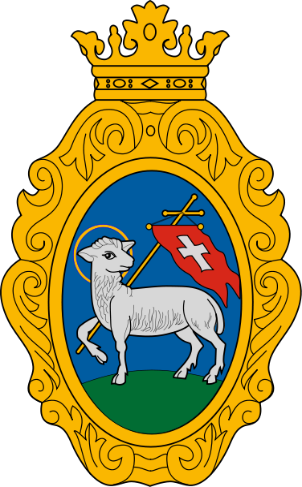 2019-20241. számú táblázat - Lakónépesség száma az év végén1. számú táblázat - Lakónépesség száma az év végén1. számú táblázat - Lakónépesség száma az év végénÉvFő
(TS 0101)Változás201226363bázis év201326884102,0%201427063100,7%201527229100,6%201627497101,0%201727794101,1%Forrás: BM.Forrás: BM.2.1. számú táblázat - Állandó népesség összetétele nemek és korcsoportok szerint (a 2016-os év adatai)2.1. számú táblázat - Állandó népesség összetétele nemek és korcsoportok szerint (a 2016-os év adatai)2.1. számú táblázat - Állandó népesség összetétele nemek és korcsoportok szerint (a 2016-os év adatai)2.1. számú táblázat - Állandó népesség összetétele nemek és korcsoportok szerint (a 2016-os év adatai)2.1. számú táblázat - Állandó népesség összetétele nemek és korcsoportok szerint (a 2016-os év adatai)2.1. számú táblázat - Állandó népesség összetétele nemek és korcsoportok szerint (a 2016-os év adatai)Korcsoport FőFőFőAz állandó népességből a megfelelő korcsoportú nők és férfiak aránya (%)Az állandó népességből a megfelelő korcsoportú nők és férfiak aránya (%)Korcsoport FérfiakNőkÖsszesen
(TS 0301)Férfiak
(TS 0303)Nők
(TS 0304)Állandó népesség száma (férfiak TS 0300, nők TS 0302)12 99914 49827 49747,27%52,73%0-2 évesek (összes száma TS 0305, aránya TS 0316)3703767461,34% 1,36%0-14 éves (férfiak TS 0306, nők TS 0307)2 4382 3714 8098,87%8,62%15-17 éves (férfiak TS 0308, nők TS 0309)4354869211,58%1,77%18-59 éves (férfiak TS 0310, nők TS 0311)7 3607 86515 22526,77%28,60%60-64 éves (férfiak TS 0312, nők TS 0313)8451 0421 8873,07%3,79%65 év feletti (férfiak TS 0314, nők TS 0315)1 9212 7344 6556,99%9,94%Forrás: BM, TeIR, KSH-TSTAR2.2. számú táblázat - 15-17 éves gyermekek száma2.2. számú táblázat - 15-17 éves gyermekek száma2.2. számú táblázat - 15-17 éves gyermekek száma2.2. számú táblázat - 15-17 éves gyermekek számaKorcsoportFőFőVáltozásKorcsoport20172018Fő15 éves gyermekek száma344328-1616 éves gyermekek száma (TS 0501)331344-1317 éves gyermekek száma (TS 0502)31633014Összesen9911 091100Forrás: BM. TEIR - KSH, Népszámlálási adatokForrás: BM. TEIR - KSH, Népszámlálási adatok3. számú táblázat - Öregedési index3. számú táblázat - Öregedési index3. számú táblázat - Öregedési index3. számú táblázat - Öregedési indexÉv65 év feletti állandó lakosok száma (fő)
(TS 0328)0-14 éves korú állandó lakosok száma (fő)
(TS 0327)Öregedési index (%)
(TS 0401)20123964475983,29%20134109477886,00%20144328482689,68%20154513481193,81%20164655480996,80%20174 8314 797100,70%Forrás: BM, TeIR, KSH-TSTARForrás: BM, TeIR, KSH-TSTAR4. számú táblázat - Belföldi vándorlások4. számú táblázat - Belföldi vándorlások4. számú táblázat - Belföldi vándorlások4. számú táblázat - Belföldi vándorlások4. számú táblázat - Belföldi vándorlásokÉvÁllandó jellegű odavándorlás
(TS 0601)Elvándorlás
(TS 0600)EgyenlegÁllandó oda-, és elvándorlások különbségének 1000 állandó lakosra vetített száma
(TS 0602)20127736591144,2201362261840,120148036841194,420159367611756,43201611008282729,892017 1110 823287Forrás: TeIR, KSH-TSTARForrás: TeIR, KSH-TSTAR5. számú táblázat - Természetes szaporodás5. számú táblázat - Természetes szaporodás5. számú táblázat - Természetes szaporodás5. számú táblázat - Természetes szaporodásÉvÉlveszületések száma
(TS 0701)Halálozások száma
(TS 0702)Természetes szaporodás (fő)
(TS 0703)201227220369201324323672014243207362015214253-392016221253-32201726924920Forrás: TeIR, KSH-TSTARForrás: TeIR, KSH-TSTAR3.2.1. számú táblázat - Munkanélküliségi ráta nemek szerint3.2.1. számú táblázat - Munkanélküliségi ráta nemek szerint3.2.1. számú táblázat - Munkanélküliségi ráta nemek szerint3.2.1. számú táblázat - Munkanélküliségi ráta nemek szerint3.2.1. számú táblázat - Munkanélküliségi ráta nemek szerint3.2.1. számú táblázat - Munkanélküliségi ráta nemek szerint3.2.1. számú táblázat - Munkanélküliségi ráta nemek szerint3.2.1. számú táblázat - Munkanélküliségi ráta nemek szerint3.2.1. számú táblázat - Munkanélküliségi ráta nemek szerint3.2.1. számú táblázat - Munkanélküliségi ráta nemek szerintÉv 15-64 év közötti állandó népesség (fő)15-64 év közötti állandó népesség (fő)15-64 év közötti állandó népesség (fő)Regisztrált munkanélküliek/nyilvántartott álláskeresők száma (fő)Regisztrált munkanélküliek/nyilvántartott álláskeresők száma (fő)Regisztrált munkanélküliek/nyilvántartott álláskeresők száma (fő)Regisztrált munkanélküliek/nyilvántartott álláskeresők száma (fő)Regisztrált munkanélküliek/nyilvántartott álláskeresők száma (fő)Regisztrált munkanélküliek/nyilvántartott álláskeresők száma (fő)Év Férfi                 (TS 0803)Nő
(TS 0804)        ÖsszesenFérfi (TS 0801)Férfi (TS 0801)Nő (TS 0802)Nő (TS 0802)ÖsszesenÖsszesenÉv FőFőFőFő%Fő%Fő%2012127111412126 8322862,3%310,752,2%5972,2%2013127821410226 884287,752,3%313,252,2%6012,2%2014128271423627 063247,251,9%274,51,9%5221,9%2015128741435527 229199,751,6%244,751,7%4451,6%2016129991449827 497184,751,4%245,251,7%4301,6%2017131271466727 794147,51,1%205,51,4%3531,3%Forrás: BM., TeIR, Nemzeti Munkaügyi HivatalForrás: BM., TeIR, Nemzeti Munkaügyi HivatalForrás: BM., TeIR, Nemzeti Munkaügyi HivatalForrás: BM., TeIR, Nemzeti Munkaügyi Hivatal3.2.2. számú táblázat - Regisztrált munkanélküliek/nyilvántartott álláskeresők száma korcsoportok szerint3.2.2. számú táblázat - Regisztrált munkanélküliek/nyilvántartott álláskeresők száma korcsoportok szerint3.2.2. számú táblázat - Regisztrált munkanélküliek/nyilvántartott álláskeresők száma korcsoportok szerint3.2.2. számú táblázat - Regisztrált munkanélküliek/nyilvántartott álláskeresők száma korcsoportok szerint3.2.2. számú táblázat - Regisztrált munkanélküliek/nyilvántartott álláskeresők száma korcsoportok szerint3.2.2. számú táblázat - Regisztrált munkanélküliek/nyilvántartott álláskeresők száma korcsoportok szerint3.2.2. számú táblázat - Regisztrált munkanélküliek/nyilvántartott álláskeresők száma korcsoportok szerint3.2.2. számú táblázat - Regisztrált munkanélküliek/nyilvántartott álláskeresők száma korcsoportok szerintRegisztrált munkanélküliek/ nyilvántartott álláskeresők száma összesenFő összesen201220132014201520162017Regisztrált munkanélküliek/ nyilvántartott álláskeresők száma összesenFő összesen59860152244543030520 év alatti (TS 1002)Fő5,756,55,25552,7520 év alatti (TS 1002)%1,0%1,1%1,0%1,1%1,2%0,9%20-24 év (TS 1003)Fő53,255752,2532,2526,7511,7520-24 év (TS 1003)%8,9%9,5%10,0%7,3%6,2%3,9%25-29 év (TS 1004)Fő54,55649,53937,7522,525-29 év (TS 1004)%9,1%9,3%9,5%8,8%8,8%7,4%30-34 év (TS 1005)Fő60,569,551,7539,2535,2524,2530-34 év (TS 1005)%10,1%11,6%9,9%8,8%8,2%8,0%35-39 év (TS 1006)Fő100,588,5725048,7531,2535-39 év (TS 1006)%16,8%14,7%13,8%11,2%11,3%10,2%40-44 év (TS 1007)Fő84,257773,561,5563640-44 év (TS 1007)%14,1%12,8%14,1%13,8%13,0%11,8%45-49 év (TS 1008)Fő71,57058,560,2557,7543,2545-49 év (TS 1008)%12,0%11,6%11,2%13,6%13,4%14,2%50-54 év (TS 1009)Fő60,56952,540,2549,531,7550-54 év (TS 1009)%10,1%11,5%10,1%9,1%11,5%10,4%55-59 év (TS 1010)Fő96,584,2566,755245,2533,7555-59 év (TS 1010)%16,2%14,0%12,8%11,7%10,5%11,1%59 év feletti (TS 1011)Fő10,2523,2539,75656867,7559 év feletti (TS 1011)%1,7%3,9%7,6%14,6%15,8%22,2%Forrás: TeIR, Nemzeti Munkaügyi HivatalForrás: TeIR, Nemzeti Munkaügyi HivatalÉv 180 napnál hosszabb ideje regisztrált munkanélküliek aránya (TS 1501)Év 180 napnál hosszabb ideje regisztrált munkanélküliek aránya (TS 1501)Év %201217,11201321,8201428,67201534,03201638,1201737,54Forrás: TeIR, Nemzeti Munkaügyi HivatalForrás: TeIR, Nemzeti Munkaügyi Hivatal3.2.5. számú táblázat - Alacsonyan iskolázott népesség3.2.5. számú táblázat - Alacsonyan iskolázott népesség3.2.5. számú táblázat - Alacsonyan iskolázott népesség3.2.5. számú táblázat - Alacsonyan iskolázott népesség3.2.5. számú táblázat - Alacsonyan iskolázott népességÉv Legalább az általános iskola 8. évfolyamát elvégzett 15 éves és idősebb népesség, a megfelelő korúak százalékában  Legalább az általános iskola 8. évfolyamát elvégzett 15 éves és idősebb népesség, a megfelelő korúak százalékában  Iskolai végzettséggel
nem rendelkező 15 éves és idősebb népesség, a megfelelő korúak százalékábanIskolai végzettséggel
nem rendelkező 15 éves és idősebb népesség, a megfelelő korúak százalékábanÉv Férfi (TS 1601)Nő (TS 1602)FérfiNő%%%%200197,3%94,2%2,7%5,8%201199,2%98,0%0,8%2,0%Forrás: TeIR, KSH Népszámlálás Forrás: TeIR, KSH Népszámlálás 3.2.6. számú táblázat - Regisztrált munkanélküliek/nyilvántartott álláskeresők száma iskolai végzettség szerint3.2.6. számú táblázat - Regisztrált munkanélküliek/nyilvántartott álláskeresők száma iskolai végzettség szerint3.2.6. számú táblázat - Regisztrált munkanélküliek/nyilvántartott álláskeresők száma iskolai végzettség szerint3.2.6. számú táblázat - Regisztrált munkanélküliek/nyilvántartott álláskeresők száma iskolai végzettség szerint3.2.6. számú táblázat - Regisztrált munkanélküliek/nyilvántartott álláskeresők száma iskolai végzettség szerint3.2.6. számú táblázat - Regisztrált munkanélküliek/nyilvántartott álláskeresők száma iskolai végzettség szerint3.2.6. számú táblázat - Regisztrált munkanélküliek/nyilvántartott álláskeresők száma iskolai végzettség szerint3.2.6. számú táblázat - Regisztrált munkanélküliek/nyilvántartott álláskeresők száma iskolai végzettség szerintÉvRegisztrált munkanélküliek/nyilvántartott álláskeresők száma összesenRegisztrált munkanélküliek/nyilvántartott álláskeresők megoszlása iskolai végzettség szerintRegisztrált munkanélküliek/nyilvántartott álláskeresők megoszlása iskolai végzettség szerintRegisztrált munkanélküliek/nyilvántartott álláskeresők megoszlása iskolai végzettség szerintRegisztrált munkanélküliek/nyilvántartott álláskeresők megoszlása iskolai végzettség szerintRegisztrált munkanélküliek/nyilvántartott álláskeresők megoszlása iskolai végzettség szerintRegisztrált munkanélküliek/nyilvántartott álláskeresők megoszlása iskolai végzettség szerintÉvRegisztrált munkanélküliek/nyilvántartott álláskeresők száma összesen8 általánosnál alacsonyabb végzettség
(TS 0901)8 általánosnál alacsonyabb végzettség
(TS 0901)Általános iskolai végzettség (TS 0902)Általános iskolai végzettség (TS 0902)8 általánosnál magasabb iskolai végzettség (TS 0903)8 általánosnál magasabb iskolai végzettség (TS 0903)Év FőFő%Fő%Fő%20125975,50,9%103,7517,4%48881,8%20136017,51,2%10717,8%486,580,9%20145226,751,3%88,7517,0%426,2581,7%201544512,252,8%75,2516,9%35780,3%20164308,752,0%7818,1%343,2579,8%201735382,3%68,7519,5%27678,2%Forrás: TeIR, Nemzeti Munkaügyi HivatalForrás: TeIR, Nemzeti Munkaügyi HivatalForrás: TeIR, Nemzeti Munkaügyi HivatalForrás: TeIR, Nemzeti Munkaügyi Hivatal3.3.1. számú táblázat - Álláskeresési segélyben részesülők száma3.3.1. számú táblázat - Álláskeresési segélyben részesülők száma3.3.1. számú táblázat - Álláskeresési segélyben részesülők száma3.3.1. számú táblázat - Álláskeresési segélyben részesülők számaÉv15-64 év közötti állandó népesség száma
(TS 0803 és TS 0804 összesen)Álláskeresési segélyben részesülők (fő) - (TS 1101)Álláskeresési segélyben részesülők %20121810912,250,1%20131799731,50,2%20141790940,750,2%20151790545,50,3%20161803347,750,3%201718166470,3%Forrás: BM. TeIR, Nemzeti Munkaügyi HivatalForrás: BM. TeIR, Nemzeti Munkaügyi Hivatal3.3.2. számú táblázat - Járadékra jogosult regisztrált munkanélküliek/nyilvántartott álláskeresők száma 3.3.2. számú táblázat - Járadékra jogosult regisztrált munkanélküliek/nyilvántartott álláskeresők száma 3.3.2. számú táblázat - Járadékra jogosult regisztrált munkanélküliek/nyilvántartott álláskeresők száma 3.3.2. számú táblázat - Járadékra jogosult regisztrált munkanélküliek/nyilvántartott álláskeresők száma ÉvRegisztrált munkanélküliek/nyil-vántartott álláskeresők száma
(TS 1301)Álláskeresési járadékra jogosultak (TS 1201)Álláskeresési járadékra jogosultak (TS 1201)ÉvFőFő%2012597125,521,0%201360190,2515,0%201452271,2513,7%201544565,7514,8%20164306314,7%201735354,7515,5%Forrás: TeIR, Nemzeti Munkaügyi HivatalForrás: TeIR, Nemzeti Munkaügyi HivatalForrás: TeIR, Nemzeti Munkaügyi Hivatal3.3.3. számú táblázat - Aktív korúak ellátása - Rendszeres szociális segélyben, egészségkárosodási és gyermekfelügyeleti támogatásban, valamint foglalkoztatást helyettesítő támogatásban részesítettek száma3.3.3. számú táblázat - Aktív korúak ellátása - Rendszeres szociális segélyben, egészségkárosodási és gyermekfelügyeleti támogatásban, valamint foglalkoztatást helyettesítő támogatásban részesítettek száma3.3.3. számú táblázat - Aktív korúak ellátása - Rendszeres szociális segélyben, egészségkárosodási és gyermekfelügyeleti támogatásban, valamint foglalkoztatást helyettesítő támogatásban részesítettek száma3.3.3. számú táblázat - Aktív korúak ellátása - Rendszeres szociális segélyben, egészségkárosodási és gyermekfelügyeleti támogatásban, valamint foglalkoztatást helyettesítő támogatásban részesítettek számaÉvRendszeres szociális segélyben részesített regisztrált munkanélküliek száma (negyedévek átlaga) - TS 1401

(2015. március 1-től az ellátás megszűnt, vagy külön vált EGYT-re és FHT-ra)Egészségkárosodási és gyermekfelügyeleti támogatásban részesülők átlagos száma 2015. márc. 1-től érvényes módszertan szerint
(TS 5401)
 Egészségkárosodási és gyermekfelügyeleti támogatásban részesülők átlagos száma 2015. márc. 1-től érvényes módszertan szerint
(TS 5401)
 ÉvFőFő15-64 évesek %-ában201255,750,31%2013770,43%201465,250,36%201587,5140,49%2016103,5250,57%201779,2527,43 0,44%Forrás: TeIR, Nemzeti Munkaügyi HivatalForrás: TeIR, Nemzeti Munkaügyi Hivatal3.4.1. számú táblázat - Lakásállomány3.4.1. számú táblázat - Lakásállomány3.4.1. számú táblázat - Lakásállomány3.4.1. számú táblázat - Lakásállomány3.4.1. számú táblázat - Lakásállomány3.4.1. számú táblázat - Lakásállomány3.4.1. számú táblázat - LakásállományÉv Lakásállomány (db)
(TS 4201)Bérlakás állomány (db)Ebből elégtelen lakhatási körülményeket biztosító lakások számaSzociális lakásállomány (db)Ebből elégtelen lakhatási körülményeket biztosító lakások számaEgyéb lakáscélra használt nem lakáscélú ingatlanok (db)201210217318620561201310256318619861201410317308519051201510361307517751201610403299019601201710 472297117211Forrás: TeIR, KSH Tstar, önkormányzati adatokForrás: TeIR, KSH Tstar, önkormányzati adatokForrás: TeIR, KSH Tstar, önkormányzati adatokForrás: TeIR, KSH Tstar, önkormányzati adatok3.4.2. számú táblázat - Lakásfenntartási és adósságcsökkentési támogatásban részesülők száma3.4.2. számú táblázat - Lakásfenntartási és adósságcsökkentési támogatásban részesülők száma3.4.2. számú táblázat - Lakásfenntartási és adósságcsökkentési támogatásban részesülők számaÉvLakásfenntartási támogatásban részesített személyek száma (TS 6001)Adósságcsökkentési támogatásban részesítettek száma (TS 6101)201235802013352020142310201518902016166020171370Forrás: TeIR, KSH TstarForrás: TeIR, KSH Tstar3.6.1. számú táblázat – Orvosi ellátás3.6.1. számú táblázat – Orvosi ellátás3.6.1. számú táblázat – Orvosi ellátás3.6.1. számú táblázat – Orvosi ellátásÉvFelnőttek és gyermekek részére szervezett háziorvosi szolgálatok száma
(TS 4401)Csak felnőttek részére szervezett háziorvosi szolgáltatások száma
(TS 4301)A házi gyermekorvosok által ellátott szolgálatok száma
(TS 4501)2012 13852013 1385201413 8520151385201613 85201713 95Forrás: TeIR, KSH TstarForrás: TeIR, KSH Tstar3.6.2. számú táblázat - Közgyógyellátási igazolvánnyal rendelkezők száma3.6.2. számú táblázat - Közgyógyellátási igazolvánnyal rendelkezők számaÉvKözgyógyellátási igazolvánnyal rendelkezők száma
(TS 5601)201260420133292014294201538320163412017340Forrás: TeIR, KSH TstarForrás: TeIR, KSH TstarA mélyszegénységben élők és a romák helyzete, esélyegyenlősége vizsgálata során településünkönA mélyszegénységben élők és a romák helyzete, esélyegyenlősége vizsgálata során településünkönbeazonosított problémákfejlesztési lehetőségekSzámos az élelmiszersegélyre rászorult ember. Jótékonysági és karitász tevékenységek támogatása.Sok a kisnyugdíjból élő a városban.Szociális vásárok megrendezése.Hajléktalanság megléte24 órás ellátás - szállás biztosítása.4.1.1. számú táblázat - Védelembe vett és veszélyeztetett kiskorú gyermekek száma4.1.1. számú táblázat - Védelembe vett és veszélyeztetett kiskorú gyermekek száma4.1.1. számú táblázat - Védelembe vett és veszélyeztetett kiskorú gyermekek számaÉvVédelembe vett kiskorú gyermekek száma december 31-én
(TS 3001)Veszélyeztetett kiskorú gyermekek száma december 31-én (TS 3101)201231742013712220141322420151015420169138201716117Forrás: TeIR, KSH Tstar, Önkormányzati adatokForrás: TeIR, KSH Tstar, Önkormányzati adatok4.1.2. számú táblázat - Rendszeres gyermekvédelmi kedvezményben részesítettek évi átlagos száma4.1.2. számú táblázat - Rendszeres gyermekvédelmi kedvezményben részesítettek évi átlagos számaÉvRendszeres gyermekvédelmi kedvezményben részesítettek évi átlagos száma (TS 5801)2012483,52013472,52014413,52015362,520163372017255Forrás: TeIR, KSH Tstar, Önkormányzati adatokForrás: TeIR, KSH Tstar, Önkormányzati adatok4.3.1. számú táblázat – Védőnői álláshelyek száma4.3.1. számú táblázat – Védőnői álláshelyek számaÉvBetöltött védőnői álláshelyek száma
(TS 3201)2012132013132014132015132016132017 13Forrás: TeIR, KSH Tstar, önkormányzati adatgyűjtésForrás: TeIR, KSH Tstar, önkormányzati adatgyűjtés4.3.3. számú táblázat - Bölcsődék és bölcsődébe beíratott gyermekek száma4.3.3. számú táblázat - Bölcsődék és bölcsődébe beíratott gyermekek száma4.3.3. számú táblázat - Bölcsődék és bölcsődébe beíratott gyermekek számaÉvÖnkormányzati bölcsődék száma
(TS 4801)Bölcsődébe beírt gyermekek száma
(TS 4701)201211242013114820141166201511692016115520171 143Forrás: TeIR, KSH Tstar, Önkormányzati adatgyűjtésForrás: TeIR, KSH Tstar, Önkormányzati adatgyűjtésForrás: TeIR, KSH Tstar, Önkormányzati adatgyűjtés4.3.4. számú táblázat - Bölcsődében és családi napköziben engedélyezett férőhelyek száma4.3.4. számú táblázat - Bölcsődében és családi napköziben engedélyezett férőhelyek száma4.3.4. számú táblázat - Bölcsődében és családi napköziben engedélyezett férőhelyek száma4.3.4. számú táblázat - Bölcsődében és családi napköziben engedélyezett férőhelyek száma4.3.4. számú táblázat - Bölcsődében és családi napköziben engedélyezett férőhelyek számaÉvMűködő (összes) bölcsődei férőhelyek számaMűködő, önkormányzati bölcsődei férőhelyek számaEgyéb, nem önkormányzati bölcsődei (munkahelyi, magán stb.) férőhelyek számaCsaládi napköziben engedélyezett férőhelyek száma (december 31-én)
(TS 4901)2012144144332013144144532014160160552015160160482016160160342017160160Forrás: TeIR, KSH Tstar, IntézményiForrás: TeIR, KSH Tstar, IntézményiForrás: TeIR, KSH Tstar, Intézményiéletkor0-23-56-1314-1718-2425-3435-4950-6162-összesenfő22381151246211202711484TelepülésVédelembe vettIdeiglenes hatállyal elhelyezettNevelésbe vettUtógondozásÖsszesenSzentendre16414136Budakalász11709Csobánka41207Pomáz191027056Leányfalu02103Pilisszentkereszt00000Pilisszentlászló00000Dunabogdány30407Szigetmonostor10203Tahitótfalu21115Kisoroszi10304Visegrád00000Pócsmegyer00101Összesen64116531314.4.2. számú táblázat - Óvodai nevelés adatai 4.4.2. számú táblázat - Óvodai nevelés adatai 4.4.2. számú táblázat - Óvodai nevelés adatai 4.4.2. számú táblázat - Óvodai nevelés adatai 4.4.2. számú táblázat - Óvodai nevelés adatai 4.4.2. számú táblázat - Óvodai nevelés adatai Év3-6 éves korú gyermekek számaÓvodai gyermekcsoportok száma - gyógypedagógiai neveléssel együtt (TS 2401) Óvodai férőhelyek száma (gyógypedagógiai neveléssel együtt)
(TS 2801)Óvodai feladatellátási helyek száma (gyógypedagógiai neveléssel együtt)
(TS 2701)Óvodába beírt gyermekek száma (gyógypedagógiai neveléssel együtt)
(TS 2601)201213564812351511522013138049126615117320141349471272151143201513144612401411502016130350136015115620171255 50 1360 151159 Forrás: TeIR, KSH Tstar, Önkormányzati adatgyűjtésForrás: TeIR, KSH Tstar, Önkormányzati adatgyűjtésForrás: TeIR, KSH Tstar, Önkormányzati adatgyűjtésForrás: TeIR, KSH Tstar, Önkormányzati adatgyűjtés4.4.7. számú táblázat - Általános iskolában tanulók száma, általános iskolai napközis tanulók száma4.4.7. számú táblázat - Általános iskolában tanulók száma, általános iskolai napközis tanulók száma4.4.7. számú táblázat - Általános iskolában tanulók száma, általános iskolai napközis tanulók száma4.4.7. számú táblázat - Általános iskolában tanulók száma, általános iskolai napközis tanulók száma4.4.7. számú táblázat - Általános iskolában tanulók száma, általános iskolai napközis tanulók száma4.4.7. számú táblázat - Általános iskolában tanulók száma, általános iskolai napközis tanulók számaTanévÁltalános iskola 1-4. évfolyamon tanulók száma (gyógypedagógiai oktatással együtt)
(TS 1801)Általános iskola 5-8. évfolyamon tanulók száma (gyógypedagógiai oktatással együtt)
(TS 1901)Általános iskolások számaNapközis általános iskolai tanulók száma a nappali oktatásban (iskolaotthonos tanulókkal együtt) (TS 1701)Napközis általános iskolai tanulók száma a nappali oktatásban (iskolaotthonos tanulókkal együtt) (TS 1701)Tanévfőfőfőfő%2011/2012149011642 654147155,4%2012/2013152512142 739140651,3%2013/2014150912442 753149854,4%2014/2015153912122 751163559,4%2015/2016156312852 848162657,1%2016/2017 15401335 28751784 62,1%Forrás: TeIR, KSH TstarForrás: TeIR, KSH Tstar4.4.8. számú táblázat - Általános iskolák adatai: osztályok, gyógypedagógiai osztályok, feladatellátási helyek4.4.8. számú táblázat - Általános iskolák adatai: osztályok, gyógypedagógiai osztályok, feladatellátási helyek4.4.8. számú táblázat - Általános iskolák adatai: osztályok, gyógypedagógiai osztályok, feladatellátási helyek4.4.8. számú táblázat - Általános iskolák adatai: osztályok, gyógypedagógiai osztályok, feladatellátási helyekTanévAz általános iskolai osztályok száma a gyógypedagógiai oktatásban (a nappali oktatásban)
(TS 2101)Az általános iskolai osztályok száma (a gyógypedagógiai oktatással együtt)
(TS 2201)Általános iskolai feladat-ellátási helyek száma (gyógypedagógiai oktatással együtt)
(TS 2001)Tanév1-8 évfolyamon összesen1-8 évfolyamon összesendb2011/2012611982012/2013612282013/2014612782014/2015612882015/2016813182016/20177  1269 Forrás: TeIR, KSH TstarForrás: TeIR, KSH Tstar4.4.12. számú táblázat - A 8. évfolyamot eredményesen befejezettek a nappali oktatásban4.4.12. számú táblázat - A 8. évfolyamot eredményesen befejezettek a nappali oktatásbanTanévA 8. évfolyamot eredményesen befejezte a nappali oktatásban (TS 2301)TanévFő2011/20123292012/20133522013/20143652014/20155562015/20164662016/2017 559Forrás: TeIR, KSH Tstar Forrás: Önkormányzati és intézményfenntartói, tankerületi adatokForrás: TeIR, KSH Tstar Forrás: Önkormányzati és intézményfenntartói, tankerületi adatokA gyerekek helyzete, esélyegyenlősége vizsgálata során településünkönA gyerekek helyzete, esélyegyenlősége vizsgálata során településünkönbeazonosított problémákfejlesztési lehetőségekTársas és közösségi kapcsolatok hiánya, ingerszegény környezet, főleg a nyári szünetben. A gyermekek, főleg a rászoruló gyermekek, nincsenek intézményi védelem alatt, így veszélyeztettebb a helyzetük. A Szentendrei Szent Erzsébet Karitászcsoport, Szent Márton Ifjúsági Csoportja a már meglévő programjait szeretné bővíteni, az Önkormányzat ehhez a tevékenységhez - mely magában foglalja a nyári napközit, rendszeres foglalkozásokat, közösségfejlesztést - ingyen biztosítja a helyiséget.Nyári tabor finanszírozása. Ifjúság körében létező agresszió, alkohol, drog probléma. Bűn és balesetmegelőzés, prevenciós programok biztosításának segítése.Társas és közösségi kapcsolatok hiánya, ingerszegény környezet.Rendszeres ifjúsági foglakozások, tematikus délutánok, nyári táborok megrendezésének segítése.Rossz időbeosztás, passzivitás az ifjúság körbén.Versenyek, szabadidős tevékenységek szervezésének támogatása.5.1.1. számú táblázat - Foglalkoztatás és munkanélküliség a nők körében5.1.1. számú táblázat - Foglalkoztatás és munkanélküliség a nők körében5.1.1. számú táblázat - Foglalkoztatás és munkanélküliség a nők körében5.1.1. számú táblázat - Foglalkoztatás és munkanélküliség a nők körében5.1.1. számú táblázat - Foglalkoztatás és munkanélküliség a nők körében5.1.1. számú táblázat - Foglalkoztatás és munkanélküliség a nők körében5.1.1. számú táblázat - Foglalkoztatás és munkanélküliség a nők körébenÉvMunkavállalási korúak számaMunkavállalási korúak számaFoglalkoztatottakFoglalkoztatottakMunkanélküliekMunkanélküliekÉvFérfiak
(TS 0803)Nők
(TS 0804)FérfiakNőkFérfiak
(TS 0801)Nők
(TS 0802)20128 7299 38028631120138 6879 31028831320148 6379 27224727520158 5829 32320024520168 6409 39318524520178 7019 465148206Forrás: TeIr és helyi adatgyűjtésForrás: TeIr és helyi adatgyűjtésForrás: TeIr és helyi adatgyűjtés5.3. számú táblázat - Családtervezés, anya- és gyermekgondozás területe5.3. számú táblázat - Családtervezés, anya- és gyermekgondozás területe5.3. számú táblázat - Családtervezés, anya- és gyermekgondozás területe5.3. számú táblázat - Családtervezés, anya- és gyermekgondozás területeÉvVédőnők száma
(TS 3201)0-3 év közötti gyermekek számaÁtlagos gyermekszám védőnőnként201213120792201313117290201413121993201513107082201613104180201713104880Forrás: TeIR és helyi adatgyűjtésForrás: TeIR és helyi adatgyűjtésForrás: TeIR és helyi adatgyűjtésA nők helyzete, esélyegyenlősége vizsgálata során településünkönA nők helyzete, esélyegyenlősége vizsgálata során településünkönbeazonosított problémákfejlesztési lehetőségekKisgyermekes anyák elszeparálódása a társdalom aktív részétől.Baba-mama klubok működésének segítése.Növekvő streszAutogén tréning szervezésének támogatása.A szülők körében a nevelési alapelvek meglétének hiánya.Előadások, workshopok szervezése szakemberek bevonásával.6.1.1. számú táblázat – Nyugdíjban, ellátásban, járadékban és egyéb járandóságban részesülők száma6.1.1. számú táblázat – Nyugdíjban, ellátásban, járadékban és egyéb járandóságban részesülők száma6.1.1. számú táblázat – Nyugdíjban, ellátásban, járadékban és egyéb járandóságban részesülők száma6.1.1. számú táblázat – Nyugdíjban, ellátásban, járadékban és egyéb járandóságban részesülők számaÉvNyugdíjban, ellátásban, járadékban és egyéb járandóságban részesülő férfiak száma (TS 5201)Nyugdíjban, ellátásban, járadékban és egyéb járandóságban részesülő nők száma (TS 5301)Összes nyugdíjas2012267137806 4512013257937416 3202014258637386 3242015256637426 3082016255337866 3392017 2545 38006 345Forrás: TeIR, KSH TstarForrás: TeIR, KSH Tstar6.3.1. számú táblázat - 65 évnél idősebb népesség és nappali ellátásban részesülő időskorúak száma6.3.1. számú táblázat - 65 évnél idősebb népesség és nappali ellátásban részesülő időskorúak száma6.3.1. számú táblázat - 65 évnél idősebb népesség és nappali ellátásban részesülő időskorúak száma6.3.1. számú táblázat - 65 évnél idősebb népesség és nappali ellátásban részesülő időskorúak számaÉv65 év feletti lakosság száma
(TS 0328)Nappali ellátásban részesülő időskorúak száma (TS 5101)Nappali ellátásban részesülő időskorúak száma (TS 5101)ÉvFőFő%20123 964330,83%20134 109340,83%20144 328390,90%20154 513410,91%20164 655491,05%20174 83149 1.01%Forrás: BM, TeIR, KSH Tstar6.3.2. számú táblázat - Időskorúak járadékában részesítettek átlagos száma6.3.2. számú táblázat - Időskorúak járadékában részesítettek átlagos számaÉvIdőskorúak járadékában részesítettek (évi) átlagos száma (fő) (TS 5701)201292013112014112015112016102017 10Forrás: TeIR, KSH TstarForrás: TeIR, KSH TstarAz idősek helyzete, esélyegyenlősége vizsgálata során településünkönAz idősek helyzete, esélyegyenlősége vizsgálata során településünkönbeazonosított problémákfejlesztési lehetőségekElmagányosodás problémája, egyre több idős marad egyedül a háztartásokban.Szociális és közművelődési programok megrendezésének támogatása.Időskori hasznosság érzésének támogatása.Iskolák és nyugdíjas klubok közötti kapcsolatépítés, közös program kialakításának segítése.Demencia veszélyeKépzések, szenior foglalkozások tartásának támogatása.7.1.1 számú táblázat - Megváltozott munkaképességű személyek szociális ellátásban részesülők száma nemenként7.1.1 számú táblázat - Megváltozott munkaképességű személyek szociális ellátásban részesülők száma nemenként7.1.1 számú táblázat - Megváltozott munkaképességű személyek szociális ellátásban részesülők száma nemenként7.1.1 számú táblázat - Megváltozott munkaképességű személyek szociális ellátásban részesülők száma nemenkéntÉvMegváltozott munkaképességű személyek szociális ellátásaiban részesülők száma - Férfiak (TS 6201)Megváltozott munkaképességű személyek szociális ellátásaiban részesülők száma - Nők (TS 6301)Összesen201223224948120132162414572014228249477201522124346420161982534512017 189242 431Forrás: TeIR, KSH TstarForrás: TeIR, KSH TstarA fogyatékkal élők helyzete, esélyegyenlősége vizsgálata során településünkönA fogyatékkal élők helyzete, esélyegyenlősége vizsgálata során településünkönbeazonosított problémákfejlesztési lehetőségekProgram és tevékenység hiánya a felnőtt fogyatékosok körében.Felnőtt fogyatékosok nappali ellátásának segítése.A fogyatékkal élők társadalmi integrációjának csekély megléte.Érzékenyítő, paraprogramok megszervezésének támogatása, versenyek, vetélkedő és sport rendezvények Fogyatékkal élők beszűkült élettere, lehetőségeInformáció közvetítésében és személyszállításban, akadálymentesítében való segítségnyújtás.CélcsoportKövetkeztetésekKövetkeztetésekCélcsoportproblémák beazonosítása rövid megnevezésselfejlesztési lehetőségek meghatározása rövid címmelRomák és/vagy mélyszegény-ségben élőkSzámos az élelmiszersegélyre rászorult ember. Sok a kisnyugdíjból élő a városban.Hajléktalanság megléte.Jótékonysági és Karitász tevékenységének támogatása.Szociális vásárok megrendezése.24 órás ellátás - szállás biztosítása.GyermekekIfjúság körében létező agresszió, alkohol, drog probléma. Társas és közösségi kapcsolatok hiánya, ingerszegény környezet.Rossz időbeosztás, passzivitás az ifjúság körbén.Bűn és balesetmegelőzés, prevenciós programok biztosításának segítése. Rendszeres ifjúsági foglakozások, tematikus délutánok, nyári táborok megrendezésének segítése.Versenyek, szabadidős tevékenységek szervezésének támogatása.IdősekElmagányosodás problémája.Időskori hasznosság érzésének támogatása.Demencia veszélye.Szociális és közművelődési programok megrendezésének támogatása.Iskolák és nyugdíjas klubok közötti kapcsolatépítés, közös program kialakításának segítése.Képzések, szenior foglalkozások tartásának támogatása.NőkA szülők körében a nevelési alapelvek meglétének hiánya.Növekvő streszKisgyermekes anyák elszeparálódása a társdalom aktív részétől.Előadások, workshopok szervezése szakemberek bevonásával.Autogén tréning szervezésének támogatása.Baba-mama klubok működésének segítése.Fogyatékkal élőkProgram és tevékenység hiánya a felnőtt fogyatékosok körében. A fogyatékkal élők társadalmi integrációjának csekély megléte.Fogyatékkal élők beszűkült élettere, lehetősége.Felnőtt fogyatékosok nappali ellátásának segítése.Érzékenyítő, paraprogramok megszervezésének támogatása, versenyek, vetélkedő és sport rendezvények Információ közvetítésében és személyszállításban, akadálymentesítében való segítségnyújtás.CélcsoportKövetkeztetésben megjelölt beavatkozási terület, mint  intézkedés címe, megnevezéseAz intézkedésbe bevont aktorok és partnerek – kiemelve a felelőstRomák és/vagy mélyszegény-ségben élőkSegítségadásBurgonya és alma vásár.Van segítség!Szentendre Város Önkormányzat, Szent Erzsébet Karitász, Dunakanyari Család- és Gyermekjóléti Intézmény.Szentendre Város Önkormányzat, Dunakanyari Család- és Gyermekjóléti Intézmény.Szentendre Város Önkormányzat, Gondozási Központ Szentendre, Dunakanyari Család- és Gyermekjóléti Intézmény.GyermekekTeljen jól a délutánBeszélgessünk!Versenyek, bajnokságok.Szentendre Város Önkormányzat, Szentendrei Rendőrkapitányság, Egészséges Városért Közalapítvány, Félkör Alapítvány, Dunakanyari Család- és Gyermekjóléti Intézmény.Szent Marton Ifjúsági Karitász, Offline Center, Dunakanyari Család- és Gyermekjóléti Intézmény, Iskolák, VédőnőkSzentendre Város Önkormányzat, EgyesületekIdősekSzenior rendezvényekMit tanulhatok Tőled?!Ne add fel!Szentendre Város Önkormányzat, Egyesületek, Dunakanyari Család- és Gyermekjóléti Intézmény, Nyugdíjas KlubokGondozási Központ Szentendre, Nyugdíjas Klubok, IskolákAranykor központ, (SZESZA, SZESZI)NőkHogyan neveljünk?EgészségtudatosságBaba-MamaSzentendre Város Önkormányzat, Püspökmajjor Lakótelepi Bölcsőde, Szentendre Város Óvodák, Iskolák, Pest Megyei Pedagógiai Szakszolgálat Szentendrei Tagintézménye, Egészségfejlesztési Iroda, Szentendrei Járási Hivatal Gyámügyi és Igazságügyi Osztály, Dunakanyari Család- és Gyermekjóléti Intézmény.Egészség Fejlesztési IrodaEgyházak, Offline Center, Dunakanyari Család- és Gyermekjóléti Intézmény, VédőnőkFogyatékkal élőkGyere közénkTe is fontos vagySegíthetek? Gondozási Központ Szentendre, Dunakanyari Család- és Gyermekjóléti IntézményAquapalace Kft. (V8), Egészségfejlesztési Iroda, Dunakanyari Család- és Gyermekjóléti Intézmény.Szentendre Város Önkormányzat, Dunakanyari Család- és Gyermekjóléti Intézmény, Figyelj Rám Közhasznú EgyesületIntézkedés címe:SegítségadásFeltárt probléma(kiinduló értékekkel)Adott egy szűk réteg, akiknek nagy segítség az élelmiszersegély, annak rendszeres megléte. Évente több alkalommal szükséges a támogatás különös figyelemmel a nagyobb ünnpekre, így a karácsonyi időszakra.Célok - Általános megfogalmazás és rövid-, közép- és hosszútávú időegységekre bontásbanCél, hogy a támogatás valóban élelmiszerként valósuljon meg, ne lehessen más, esetleg káros szenvedélyre felhasználni a támogatást. Fontos, hogy minden rászoruló értesítve legyen a lehetőségről és éljen is vele.Tevékenységek(a beavatkozás tartalma) pontokba szedveAdományok gyűjtése, RaktározásaSzelektálásaÉrintettek értesítéseKiosztásaRésztvevők ésfelelősSzt. Erzsébet Karitász,ÖnkormányzatPartnerekHatáridő(k) pontokba szedve2021.05.01.Eredményességi mutatók és annak dokumentáltsága, forrása(rövid, közép és hosszútávon), valamint fenntarthatóságaAz eredményesség egyik mutatója az adományok mennyisége, másik a célszemélyek száma, akik megkapják. Dokumentálás az éves beszámolókban.Kockázatok 
és csökkentésük eszközeiNagyobb az igény mint a felajánlott adomány vagy nem a rászorulókhoz jut. Az igények felmérésével illetve a rászorulók “nyilvántartásával” minimalizálható a kockázat.Szükséges erőforrásokA human erőforrást a Szent Erzsébet karitász és az Önkormányzat biztosítja.Intézkedés címe:Burgonya és alma vásár.Feltárt probléma(kiinduló értékekkel)Sok a kisnyugdíjból élő a városban, sok esetben a nehezebb, de tárolható élelmiszereket mint pl. alma, burgonya kis mennyiségben drágán tudnak megvásárolni.  Célok - Általános megfogalmazás és rövid-, közép- és hosszútávú időegységekre bontásbanA mélyszegénységben élőkön felül, akiket élelmiszer segéllyel támogatunk, az alacsony bérből, nyugdíjból élőket is minél szélesebb körben támogassuk. Cél, hogy a tervezhetőség és szerveződés miatt minél több rászorulóhoz eljussanak a termékek, akár egymást támogatva segítve a szállításban.Tevékenységek(a beavatkozás tartalma) pontokba szedveMegfelelő termék beszerzéseVásár meghirdetéseSzociális vásár megrendezéseRésztvevők ésfelelősSzentendre Város Önkormányzat polgármesterPartnerekHatáridő(k) pontokba szedveA burgonya és alma esetében szezonális vásárrol beszélünk, így a 2021.05.01-ig két vagy két-két alkalommal lesz megtartva.Eredményességi mutatók és annak dokumentáltsága, forrása(rövid, közép és hosszútávon), valamint fenntarthatóságaAz eredményesség az egységnyi idő alatt elfogyott mennyiség, illetve azon érdeklődők számámának minimalizásása, akik nem jutnak termékhez. Az eredményességi mutatók dokumentálása az éves beszámolókban történik. Kockázatok 
és csökkentésük eszközeiKockázatok: kevesekhez jut el a lehetőség, nagyobb az igény mint amit ki tudunk szolgálni vagy nem a rászorulókhoz jut a kedvezmény. Az igények felmérésével illetvel a folyamatos online, nyomtatott hirdetésekkel és az Önkormányzat meghatározó személyes jelenlétével minimalizálható a kockázat.Szükséges erőforrásokA pénzügyi és human erőforrást az Önkormányzat biztosítja.Intézkedés címe:Van segítség!Feltárt probléma(kiinduló értékekkel)Hajléktalanság megléte, nappali és éjszakai szállás ellátás biztosítása.Célok - Általános megfogalmazás és rövid-, közép- és hosszútávú időegységekre bontásbanA közterületeken való életvitel szerü tartózkodás megszüntetése. Tisztálkodási és alap ellátás biztosítása.Ruha tisztítási lehetőségÉjszakai szállás és nappali melegedő biztosítása.Orvosi ellátás biztosítása.Tevékenységek(a beavatkozás tartalma) pontokba szedveFenntarthatóság biztosítása.Adományok gyűjtése, tárolása, kiosztásaHigiénia, fertőtlenítés szellőztetésVáltóruha biztosításaMeleg étel biztosítása.Résztvevők ésfelelősGondozási Központ Szentendre,Szentendre Város Önkormányzat PartnerekEgyházak, magánszemélyek, civil szervezetek.Határidő(k) pontokba szedveAz önkormányzat költségvetése és adományok támogatásával fejlesztések minden évben megvalósulnak, melyek nem tervezhetők, de nyomonkövethetők, így az ingatlan felújítása vagy a Reformátu Egyház adománya, egy klíma berendezés. 2021.05.01.Eredményességi mutatók és annak dokumentáltsága, forrása(rövid, közép és hosszútávon), valamint fenntarthatóságaNappali és éjszakai ellátottak száma.Az eredményességi mutatók dokumentálása az éves beszámolókban történik. Kockázatok 
és csökkentésük eszközeiKockázatok: Szabályok betartása, betartattatása, melyet sokszor a szabadságuk korlátozásaként élnek meg. A megfelelő szolgáltatás pozitívan befolyásolja a rászorulók hozzáállását.Szükséges erőforrásokA pénzügyi és human erőforrást a Gondozási Központ Szentendre és Szentendre Város Önkormányzat biztosítja.Intézkedés címe:Töltsük jól a délutántFeltárt probléma(kiinduló értékekkel)A fiatalok körében gyakori alkohol, drog használatának veszélyei, következményei, segítségkérés.Célok - Általános megfogalmazás és rövid-, közép- és hosszútávú időegységekre bontásbanKevesebben használjanak tudatmódosítót és ne tolerálják saját környezetükben.Projekt délután szervezése Bűn és balesetmegelőzés témakörben.Egyéb bűn és balesetmegelőzés, prevenciós programok biztosításának segítése.Tevékenységek(a beavatkozás tartalma) pontokba szedveBűn és balesetmegelőzés témakörben szervezett rendezvények, fórumok szervezéseTémakörök, résztvevők, célszemélyek meghatározásaBevonni kívánt csoportok, iskolák, előadók meghívása.Helyszín biztosításaIskolai előadások a rendezvényenRésztvevők ésfelelősKözépiskolás diákok kb. 300 fő, tanárok, Önkormányzat és az Egészséges Városért Közalapítvány, PartnerekRendőrség,Határidő(k) pontokba szedveRendezvény megtartásának tervezett időpontja 2019.06.15.-ig. A nyáriszünet előtt.Eredményességi mutatók és annak dokumentáltsága, forrása(rövid, közép és hosszútávon), valamint fenntarthatóságaA csatlakozott iskolák számaMegjelent diákok számaHosszabb távon további prevenciós rendezvények iránti érdeklődés, iskolai támogatottsága.A dokumentálás a regisztráción és beszámolón keresztül érhetők el.Kockázatok 
és csökkentésük eszközeiKockázatok: A nyári időszak mindeig veszélyesebb, mert a diákok pár hétre kikerülnek a szociális hálóból, így kisebb a kontroll. Szükséges erőforrásokIskolák,Rendőrség,Szentendre Város Önkormányzat Intézkedés címe:BeszélgessünkFeltárt probléma(kiinduló értékekkel)Társas és közösségi kapcsolatok hiánya, ingerszegény környezet. Online közösségek kialakulása.Célok - Általános megfogalmazás és rövid-, közép- és hosszútávú időegységekre bontásbanNe magányosan, vagy kontroll nélkül töltsék a gyermekek szabadidejüketRendszeres ifjúsági foglakozások, tematikus délutánok, nyári táborok megrendezésének segítése. Bevont fiatalok hosszú távon segítőként, mentorként vegyenek részt a közösségi munkában.Tevékenységek(a beavatkozás tartalma) pontokba szedveFoglalkozásokhoz szükséges helyiség biztosításaGyermekekkel, gyermekek csoportjaival folyamatos kapcsolattartásSikeres foglalkozások fenntartásaSport és egyéb eszközök beszerzéseAdományok kezelése.Érdeklődésnek megfelelő programok kialakításaNyári tabor szervezése Résztvevők ésfelelősSzent Márton Ifjúsági KaritászPartnerekHatáridő(k) pontokba szedveEgész évben folyamatos, HEP felülvizsgálatkor helyzetelemzés 2021.05.01. Eredményességi mutatók és annak dokumentáltsága, forrása(rövid, közép és hosszútávon), valamint fenntarthatóságaBővül a programok tematikája.Nő a folalkozási najok száma.Táborozók száma. A fenntarthatóság egyik fontos alapja az anyagi és human erőforráson felül a hozááadott értékek, a megszólított fiatalok motíváltsága és segítővé, mentorrá válása. Csak akkor tud generációkon átívelő, sikeres program maradni, ha minden évben tartalmas és igényeket kielégítő órákat tölthetnek el a fiatalok egymással.Kockázatok 
és csökkentésük eszközeiKockázatok: alacsony számú érdeklődés, csoportos foglalkozásokhoz kis létszámú résztvevők. Korosztályok szerinti tematikák, színes programok, melyek kulturális-, sportjátékok megfelelő kiválasztását és arányát biztosítja.  Szükséges erőforrásokÖnkormányzat költségvetésből támogatja, ingyen helyiséget biztosít. Karitász a human erőforrást.Intézkedés címe:Versenyek, bajnokságok.Feltárt probléma(kiinduló értékekkel)Társas és közösségi kapcsolatok hiánya, rossz időbeosztás, passzivitás az ifjúság körbén. Online, elektronikus eszközök tulzott használata.Célok - Általános megfogalmazás és rövid-, közép- és hosszútávú időegységekre bontásbanTesti és lelki egészség megörzése, mozgáshiány pótlása.Versenyek, szabadidős tevékenységek szervezésének támogatása.A mozgás a szellem és test karbantartásának hasznossága, mindennapokban való alkalmazása. Egy olyan trend és kultúra kialakulásának a támogatása, mely a mai fiatalokon keresztül a jövő nemzedékét segíti. Tevékenységek(a beavatkozás tartalma) pontokba szedveEgyeztetések a szervezést illetőenReklám marketingRendezvények helyszíneinek biztosításaBiztonsági és orvosi felügyeletRésztvevők ésfelelősSzentendre Város Önkormányzat-polgármesterPartnerekPolgárőrség, Aquapalace Kft.Határidő(k) pontokba szedveNyuszifutás: 2019.április 30.Ifjúsági sakkbajnokság: 2019.Május 30.Pilisi Tekerő: 2019.szeptember 30.Nagy sportág választó: 2019.szeptember 30.A programok minden évben tervezettek, így a HEP felülvizsgálatig (2021.05.01.) több rendezvény kerül megrendezésre, melyeknek határideje várhatóan hasonlóan alakul a 2020-as évben is. Eredményességi mutatók és annak dokumentáltsága, forrása(rövid, közép és hosszútávon), valamint fenntarthatóságaRésztvevők, regisztráltak számaBővülő helyszínekA dokumentálás minden eseményre vonatkozóan a regisztráción és beszámolón keresztül érhetők el.Kockázatok 
és csökkentésük eszközeiA rendezvényeket illetően különösebb kockázat nincs, amennyiben megfelelő időben vannak hírdetve az események. A kültéri programok látogatottsága és sikere az időjárástól nagyban függ.Szükséges erőforrásokSzentendre Város Önkormányzat költségvetésből támogatjaIntézkedés címe:Hogyan neveljünkFeltárt probléma(kiinduló értékekkel)A szülők körében a nevelési alapelvek meglétének hiánya.Célok - Általános megfogalmazás és rövid-, közép- és hosszútávú időegységekre bontásbanA gyermekek mentálhigiéniás problémáinak megelőzése.Előadások, workshopok szervezése szakemberek bevonásával.Csökkenjen a fejlesztésre szoruló gyermekek száma. Programban résztvevő Óvodák száma legyen minél magassab.Tevékenységek(a beavatkozás tartalma) pontokba szedveIntézményvezetőkkel egyeztetésElőadások témájának deffiniálásaElőadók, előadások szervezéseMeghívottak körének megállapításaHelyszin biztosításaRésztvevők ésfelelősPüspökmajor Lakótelepi Bölcsőde, Szentendre Városi Óvodák, Szentendre Város Önkormányzat.PartnerekDunakanyari Család- és Gyermekjóléti IntézményHatáridő(k) pontokba szedveA programok minden évben két alkalommal tervezettek, így a HEP felülvizsgálatáig négy (2021.05.01.) alkalommal kerülne megrendezésre.Eredményességi mutatók és annak dokumentáltsága, forrása(rövid, közép és hosszútávon), valamint fenntarthatóságaRésztvevők érdeklődése, létszámaCsatlakozott intézmények számaA dokumentálás minden eseményre vonatkozóan az éves beszámolón keresztül érhetők el.Kockázatok 
és csökkentésük eszközeiRosszul meghatározott témák, előadói attitüd, konfliktushelyzetek.A kiválasztásokban tapasztalt és megfelelő kompetenciával rendelkező személy megbízása.Szükséges erőforrásokSzentendre Város Önkormányzat költségvetésből támogatjaIntézkedés címe:EgészségtudatosságFeltárt probléma(kiinduló értékekkel)Növekvő stressz, munka és a magánélet közötti határok elmosódása, gyakran felesleges és hanyagolható feladatok túlértékelése. Élethelyzetekből adódó egészségi problémák.Célok - Általános megfogalmazás és rövid-, közép- és hosszútávú időegységekre bontásbanAutogén tréning szervezésének támogatása. Work-life balance segítése, priorizálás.Tevékenységek(a beavatkozás tartalma) pontokba szedveRendezvényekKlub foglalkozásokÁllapotfelmérésekFolyamatosan 5-6 program az érdeklődési körnek és igényeknek megfelelően, több település bevonásával.Résztvevők ésfelelősEgészségfejlesztési Iroda (EFI)PartnerekMagyar Dietetikusok Országos Szövetsége Egészséges Városért KözalapítványSzentendre és Vidéke PraxisközösségHatáridő(k) pontokba szedveA programok folyamatosak, a tervezett HEP felülvizsgálat 2021.05.01.Eredményességi mutatók és annak dokumentáltsága, forrása(rövid, közép és hosszútávon), valamint fenntarthatóságaProgramok száma éventeProgramokon résztvevők számaTelepülések aktivitásaA dokumentálás a beszámolókon keresztül érhetők el.Kockázatok 
és csökkentésük eszközeiA támogatásnak köszönhetően megfelelő kompetenciával irányított és aktív projekt. Kockázat a támogatási időszak lejárta után kialakuló helyzet.Szükséges erőforrásokPályázati támogatásIntézkedés címe:Baba-MamaFeltárt probléma(kiinduló értékekkel)Kisgyermekes anyák elszeparálódása a társdalom aktív részétől.Gyermekellátásból viszajövők munkába állása.Célok - Általános megfogalmazás és rövid-, közép- és hosszútávú időegységekre bontásbanKapcsolatépítés, tapasztalatcsere, munkaerőpiacra való könnyebb visszajutás.Részmunkaidő lehetősége.Gyermekellátás utáni diszkrimináció mentes visszatérés.Tevékenységek(a beavatkozás tartalma) pontokba szedveKlub foglalkozásokMunkaerő piaci trendek és igények ismertetéseHelyi vállalkozások bevonása.Résztvevők ésfelelősVédőnőkPartnerekPüspökmajor Lakótelepi Bölcsőde, Szentendre Városi ÓvodákVédőnőkEgészségfejlesztési IrodaHatáridő(k) pontokba szedveA tervezett HEP felülvizsgálatig 2021.05.01.Eredményességi mutatók és annak dokumentáltsága, forrása(rövid, közép és hosszútávon), valamint fenntarthatóságaMegrendezett események számaFoglalkoztatottság, munkaerő-piaci statisztikai adatok, mutatók javulása.Kockázatok 
és csökkentésük eszközeiNagycsaládosok esetében nagy munkaerőpiaci kiesés, nem aktuális tudás. Munkáltatók és a munkahelyi környezet befogadókészsége. Képzések, felzárkóztatás.Szükséges erőforrásokEgyházak és Szentendre Város Önkormányzat, mely ingatlan helyiséget biztosít.Intézkedés címe:Szenior rendezvényekFeltárt probléma(kiinduló értékekkel)Elmagányosodás problémája, generációk külön és sokszor távol élnek egymástól.Idősek nehezen tájékozódnak az őket érintő lehetőségekről.Célok - Általános megfogalmazás és rövid-, közép- és hosszútávú időegységekre bontásbanHírek információk és lehetőségek jussanak el minden érintetthez.Szociális és közművelődési programok megrendezésének támogatása.Tevékenységek(a beavatkozás tartalma) pontokba szedveKlubokkal való kapcsolattartás, egyeztetések.Közös rendezvények megfogalmazásaHely és eszközök biztosítása.Résztvevők ésfelelősNyugdíjas klubokPartnerekHatáridő(k) pontokba szedveA tervezett HEP felülvizsgálatig 2021.05.01.Eredményességi mutatók és annak dokumentáltsága, forrása(rövid, közép és hosszútávon), valamint fenntarthatóságaMegrendezett események számaRésztvevők számaA beszámolókon keresztül.Kockázatok 
és csökkentésük eszközeiInformáció-áramlás, lassan vagy egyáltalán nem értesülnek az érintettek.Lehető legkorábban tájékoztatni, klubokon keresztül .Szükséges erőforrásokNyugdíjas klubok és Szentendre Város Önkormányzat, mely pénzügyi támogatást biztosít.Intézkedés címe:Mit tanulhatok Tőled?Feltárt probléma(kiinduló értékekkel)Időskori hasznosság érzésének támogatása.Célok - Általános megfogalmazás és rövid-, közép- és hosszútávú időegységekre bontásbanGenerációk tapasztalatának és tudásának megosztása egymás közt.  Iskolák és nyugdíjas klubok közötti kapcsolatépítés, közös programok kialakításának segítése.Tevékenységek(a beavatkozás tartalma) pontokba szedveKlubokkal való kapcsolattartás, egyeztetések.Iskolák bevonásaKözös rendezvémyek megfogalmazásaHely és eszközök biztosítása.Résztvevők ésfelelősSzentendre Város Önkormányzat50 év felettiek és diákokPartnerekNyugdíjas KlubokIskolákHatáridő(k) pontokba szedveA tervezett HEP felülvizsgálatig 2021.05.01.Eredményességi mutatók és annak dokumentáltsága, forrása(rövid, közép és hosszútávon), valamint fenntarthatóságaMegrendezett események számaRésztvevők száma Csatlakozott iskolák számaA beszámolókon keresztül.Kockázatok 
és csökkentésük eszközeiInformáció áramlás, lassan vagy egyáltalán nem értesülnek az érintettek.Lehető legkorábban tájékoztatni, klubokon keresztül.Szükséges erőforrásokNyugdíjas klubok és Szentendre Város Önkormányzat, mely pénzügyi támogatást biztosít.Intézkedés címe:Ne add fel.Feltárt probléma(kiinduló értékekkel)Demencia kialakulásának veszélyeCélok - Általános megfogalmazás és rövid-, közép- és hosszútávú időegységekre bontásbanA demencia kialakulásának megelőzésére.Képzések, szenior foglalkozások tartásának támogatása.Tevékenységek(a beavatkozás tartalma) pontokba szedveKlubokkal való kapcsolattartás, egyeztetések.OktatásokKépzésekKözös rendezvények megfogalmazásaRésztvevők ésfelelősSzentendre Város Önkormányzat50 év felettiek PartnerekAranykor KözpontHatáridő(k) pontokba szedveA tervezett HEP felülvizsgálatig 2021.05.01.Eredményességi mutatók és annak dokumentáltsága, forrása(rövid, közép és hosszútávon), valamint fenntarthatóságaMegrendezett események számaRésztvevők száma A beszámolókon keresztül.Kockázatok 
és csökkentésük eszközeiFontos a prevenció, hiszen az értelmi hanyatlás tünetegyüttes kialakulásakor nehéz aktivizálni az időseket, ezért annak megelőzése a fókusz.Szükséges erőforrásokAranykor Központ és Szentendre Város Önkormányzat, mely pénzügyi és marketing támogatáson felül helyiségget is biztosít.Intézkedés címe:Gyere közénkFeltárt probléma(kiinduló értékekkel)Program és tevékenység hiánya a felnőtt fogyatékosok körében.Célok - Általános megfogalmazás és rövid-, közép- és hosszútávú időegységekre bontásbanTehermentesíteni az érintett családokat, rendszeresen lehetőséget teremteni a gondoskodás mentességre, azaz szabadidőt biztosítani az eltartóknak.Tevékenységek(a beavatkozás tartalma) pontokba szedveRászorulók felméréseIgények és lehetőségek felméréseSegítő csoportik kialakításaHelyszín biztosításaRésztvevők ésfelelősGondozási Központ Szentendre PartnerekSzentendre Város Önkormányzat, Gondozási Központ SzentendreCházár András Többcélú Közoktatási Intézmény Bárczi Gusztáv TagintézményeHatáridő(k) pontokba szedveA tervezett HEP felülvizsgálatig 2021.05.01.Eredményességi mutatók és annak dokumentáltsága, forrása(rövid, közép és hosszútávon), valamint fenntarthatóságaProgramban résztvevő családok számaEllátási napok száma.Rövid és hosszú távon úgy hatékony a program, ha az érintett családok maximálisan ki tudják használni a rendelkezésükre álló szabadidőt, aminek kulcsa a tervezhetőség.Kockázatok 
és csökkentésük eszközeiA nappali ellátás biztosítása túl rövid időt tesz lehetővé, ebben az esetben a családnak nem jut ideje elintézni azt amit szeretne. Ha nagy az igény, akkor a beosztás és rendelkezésreállás nehézkes lehet. A nappali ellátás ha nem is egész napra, de legalább annyi időre szóljon, hogy hivatali ügyet, bevásárlást stb. el lehessen intézni. A beosztást havi szinten egyenlően kell tervezni.Szükséges erőforrásokGondozási Központ Szentendre, Cházár András Többcélú Közoktatási Intézmény Bárczi Gusztáv Tagintézménye és Szentendre Város Önkormányzat.Intézkedés címe:Te is fontos vagyFeltárt probléma(kiinduló értékekkel)A fogyatékkal élők társadalmi integrációjának csekély megléte.Célok - Általános megfogalmazás és rövid-, közép- és hosszútávú időegységekre bontásbanA befogadás könnyítése, a fogyatékosok közös programokon keresztül juthassanak ingerekhez, mely könnyítheti a munkához való jutást.Érzékenyítő, paraprogramok megszervezésének támogatása, versenyek, vetélkedő és sport rendezvények.Csökkent vagy megváltozott munkaképességűek munkához való jutásának növekedéseTevékenységek(a beavatkozás tartalma) pontokba szedveIgények és lehetőségek felméréseVárosi rendezvényekbe, programokba való integrációnak lehetőségét felmérniVállalkozók bevonásaHelyszín biztosításaRésztvevők ésfelelősEgészségfejlesztési IrodaPartnerekSzentendre Város ÖnkormányzatEgészségfejlesztési IrodaAquapalace KftHatáridő(k) pontokba szedveA tervezett HEP felülvizsgálatig 2021.05.01.Eredményességi mutatók és annak dokumentáltsága, forrása(rövid, közép és hosszútávon), valamint fenntarthatóságaProgramban résztvevő célszemélyek számaProgramok mennyiségeIntegrált programok megléteMunkavállalók számának növekedéseMunkáltatók számának növekedéseKockázatok 
és csökkentésük eszközeiEsélyegyenlőség biztosítása a munkahelyeken. Szükséges erőforrásokEgészségfejlesztési IrodaAquapalace Kft. és Szentendre Város Önkormányzat, mely pénzügyi támogatást biztosít közvetlen és közvetve a partnereknek is.Intézkedés címe:Segíthetek?Feltárt probléma(kiinduló értékekkel)A fogyatékkal élők beszűkült élettere, lehetőségei.Célok - Általános megfogalmazás és rövid-, közép- és hosszútávú időegységekre bontásbanAz érintettek tudásának és akaratának minél nagyob érvényesülése.Információ közvetítésében és személyszállításban, akadálymentesítésben való segítségnyújtásTevékenységek(a beavatkozás tartalma) pontokba szedveIgények felméréseAkadálymentesítés lehetőségek felméréseRésztvevők ésfelelősFigyelj Rám Közhasznú Egyesület PartnerekSzentendre Város ÖnkormányzatHatáridő(k) pontokba szedveA tervezett HEP felülvizsgálatig 2021.05.01.Eredményességi mutatók és annak dokumentáltsága, forrása(rövid, közép és hosszútávon), valamint fenntarthatóságaAkadálymentesített épületek, létesítmények számának növekedéseCélszemélyek folyamatos jelenléte a közösségekben.Kockázatok 
és csökkentésük eszközeiLehetőségek és az igények összehangolása. Szükséges erőforrásokFigyelj Rám Közhasznú Egyesület és Szentendre Város Önkormányzat, mely pénzügyi támogatást is biztosít. ABCDEFGHIJJIntézkedés sorszámaAz intézkedés címe, megnevezéseA helyzetelemzés következtetéseiben feltárt esélyegyenlőségi probléma megnevezéseAz intézkedéssel elérni kívánt célA célkitűzés összhangja egyéb stratégiai dokumentumokkalAz intézkedés tartalmaAz intézkedés felelőseAz intézkedés megvalósításának határidejeAz intézkedés eredményességét mérő indikátor(ok)Az intézkedés megvalósításához szükséges erőforrások 
(humán, pénzügyi, technikai)Az intézkedés eredményeinek fenntarthatóságaAz intézkedés eredményeinek fenntarthatóságaI. A mélyszegénységben élők és a romák esélyegyenlőségeI. A mélyszegénységben élők és a romák esélyegyenlőségeI. A mélyszegénységben élők és a romák esélyegyenlőségeI. A mélyszegénységben élők és a romák esélyegyenlőségeI. A mélyszegénységben élők és a romák esélyegyenlőségeI. A mélyszegénységben élők és a romák esélyegyenlőségeI. A mélyszegénységben élők és a romák esélyegyenlőségeI. A mélyszegénységben élők és a romák esélyegyenlőségeI. A mélyszegénységben élők és a romák esélyegyenlőségeI. A mélyszegénységben élők és a romák esélyegyenlőségeI. A mélyszegénységben élők és a romák esélyegyenlőségeI. A mélyszegénységben élők és a romák esélyegyenlősége1SegítségadásSzámos az élelmiszersegélyre rászorult ember.A támogatás valóban élelmiszerként valósuljon meg.Integrált Települetfejlesztési Stratégia ITSJótékonysági és karitász tevékenységek támogatása.Szent Erzsébet Karitász2021.05.01.Kiosztások gyakorisága és mennyisége.Szent Erzsébet Karitász,Szentendre Város ÖnkormányzatFolyamatos, hosszútávú.Folyamatos, hosszútávú.2Burgonya és alma vásár.Sok a kisnyugdíjból élő a városban.A mélyszegénységben élőkön felül, akiket élelmiszer segéllyel támogatunk, az alacsony bérből, nyugdíjból élőket is minél szélesebb körben támogassuk.Integrált Települetfejlesztési Stratégia ITSSzociális vásárok megrendezése.Szentendre Város Önkormányzat-polgármester2021.05.01.A vásárban megjelentek száma, az elfogyott burgonya és alma mennyisége.Önkormányzati támogatás és szervezés.Folyamatos, hosszútávú.Folyamatos, hosszútávú.3Van segítség!Hajléktalanság megléte, nappali és éjszakai szállás ellátás.A közterületeken való életvitel szerű tartózkodás megszüntetése. Tisztálkodási és alapellátás biztosítása.Integrált Települetfejlesztési Stratégia ITS24 órás ellátás - szállás biztosítása.Napszaktól és évszaktól független segítségnyújtás a rászorulóknak, emberséges környezetben való elszállásolás.Gondozási Központ Szentendre2021.05.01.Nappali és éjszakai ellátottak száma. Gondozási Központ Szentendre, Szentendre VárosÖnkormányzatFolyamatos, hosszútávú.Folyamatos, hosszútávú.II. A gyermekek esélyegyenlőségeII. A gyermekek esélyegyenlőségeII. A gyermekek esélyegyenlőségeII. A gyermekek esélyegyenlőségeII. A gyermekek esélyegyenlőségeII. A gyermekek esélyegyenlőségeII. A gyermekek esélyegyenlőségeII. A gyermekek esélyegyenlőségeII. A gyermekek esélyegyenlőségeII. A gyermekek esélyegyenlőségeII. A gyermekek esélyegyenlőségeII. A gyermekek esélyegyenlősége1Töltsük jól a délutántA fiatalok körében gyakori alkohol, drog használatának veszélyei, következményei.Kevesebben használjanak tudatmódosítót és ne tolerálják saját környezetükben.Integrált Települetfejlesztési Stratégia ITSBűn és balesetmegelőzés, prevenciós programok biztosításának segítése.Egészséges Városért Közalapítvány2021.05.01.Programok számának nagysága, Megjelent fiatalok száma.Iskolák,Szentendrei Rendőrkapitányság, Szentendre VárosÖnkormányzat.Folyamatos, hosszútávú.Folyamatos, hosszútávú.2BeszélgessünkTársas és közösségi kapcsolatok hiánya, ingerszegény környezet.Ne magányosan, vagy kontroll nélkül töltsék a gyermekek szabadidejüket.Integrált Települetfejlesztési Stratégia ITSRendszeres ifjúsági foglakozások, tematikus délutánok, nyári táborok megrendezésének segítése.Szent Márton ifjúsági karitász2021.05.01.Bővül a programok tematikája.Nő a foglalkozási napok száma.Táborozók száma. Szentendre Város Önkormányzat költségvetésből támogatja, ingyen helyiséget biztosít. Karitász a human erőforrást. Folyamatos, hosszútávú.Folyamatos, hosszútávú.3Versenyek, bajnokságok.Rossz időbeosztás, passzivitás az ifjúság körbén.Testi és lelki egészség megőrzése, mozgáshiány pótlása.Integrált Települetfejlesztési Stratégia ITSVersenyek, szabadidős tevékenységek szervezésének támogatása.Szentendre Város Önkormányzat-polgármester2021.05.01.Regisztráltak száma nő.Szentendre Város Önkormányzat költségvetésből támogatja.Folyamatos, hosszútávú.Folyamatos, hosszútávú.III. A nők esélyegyenlőségeIII. A nők esélyegyenlőségeIII. A nők esélyegyenlőségeIII. A nők esélyegyenlőségeIII. A nők esélyegyenlőségeIII. A nők esélyegyenlőségeIII. A nők esélyegyenlőségeIII. A nők esélyegyenlőségeIII. A nők esélyegyenlőségeIII. A nők esélyegyenlőségeIII. A nők esélyegyenlőségeIII. A nők esélyegyenlősége1Hogyan neveljünkA szülők körében a nevelési alapelvek meglétének hiánya.A gyermekek mentálhigiéniás problémáinak megelőzése,  Integrált Települetfejlesztési Stratégia ITSElőadások, workshopok szervezése szakemberek bevonásával.Püspökmajor Lakótelepi Bölcsőde, Szentendre Városi Óvodák2021.05.01.Csökken a fejlesztésre szoruló gyermekek száma. Programban résztvevő Óvodák száma nő.Püspökmajor Lakótelepi Bölcsőde, Szentendre Városi Óvodák, Szentendre Város Önkormányzat.Folyamatos, hosszútávú.Folyamatos, hosszútávú.2EgészségtudatosságNövekvő stresszWork-life balance segítése, priorizálás. Integrált Települetfejlesztési Stratégia ITSAutogén tréning szervezésének támogatása.Egészségfejlesztési Iroda2021.05.01.Egészségfejlesztési Iroda mérési számok, résztvevők száma, összetétele.Pályázati támogatás.Folyamatos, hosszútávú.Folyamatos, hosszútávú.3Baba-MamaKisgyermekes anyák elszeparálódása a társdalom aktív részétől.Kapcsolatépítés, tapasztalatcsere, munkaerőpiacra való könnyebb visszajutás.Integrált Települetfejlesztési Stratégia ITSBaba-mama klubok működésének segítése.Püspökmajor Lakótelepi Bölcsőde, Szentendre Városi Óvodák, Védőnők2021.05.01.Gyermekellátás utáni munkanélküliség csökkenése.Egyházak és Szentendre Város Önkormányzat ingatlan helyiséget biztosít.Folyamatos, hosszútávú.Folyamatos, hosszútávú.IV. Az idősek esélyegyenlőségeIV. Az idősek esélyegyenlőségeIV. Az idősek esélyegyenlőségeIV. Az idősek esélyegyenlőségeIV. Az idősek esélyegyenlőségeIV. Az idősek esélyegyenlőségeIV. Az idősek esélyegyenlőségeIV. Az idősek esélyegyenlőségeIV. Az idősek esélyegyenlőségeIV. Az idősek esélyegyenlőségeIV. Az idősek esélyegyenlőségeIV. Az idősek esélyegyenlősége1Szenior rendezvényekElmagányosodás problémája, generációk külön és sokszor távol élnek egymástól.Hírek, információk és lehetőségek jussanak el minden érintetthez.Integrált Települetfejlesztési Stratégia ITSSzociális és közművelődési programok megrendezésének támogatása.Szent. Márton Ifjúsági Karitász2021.05.01.Résztvevők számának növekedése.Szentendre Város Önkormányzat.Szt. Marton Ifjúsági KaritászSzentendre Város Önkormányzat.Szt. Marton Ifjúsági KaritászFolyamatos, hosszútávú.2Mit tanulhatok Tőled?Időskori hasznosság érzésének támogatása.Generációk tapasztalatának és tudásának megosztása egymás közt.  Integrált Települetfejlesztési Stratégia ITSIskolák és nyugdíjas klubok közötti kapcsolatépítés, közös programok kialakításának segítése.Nyugdíjas Klubok2021.05.01.Közös rendezvények száma nő. Csatlakozott iskolák száma nő.Szentendre Város ÖnkormányzatNyugdíjas KlubokIskolákSzentendre Város ÖnkormányzatNyugdíjas KlubokIskolákFolyamatos, hosszútávú.3Ne add fel!Demencia kialakulásánakveszélye.Prevenció. A demencia kialakulásának megelőzése.Integrált Települetfejlesztési Stratégia ITSKépzések, szenior foglalkozások tartásának támogatása.Aranykor központ,2021.05.01.Foglalkozásokon résztvevők száma nő.Szentendre Város ÖnkormányzatAranykor Központ,Szentendre Város ÖnkormányzatAranykor Központ,Folyamatos, hosszútávú.V. A fogyatékkal élők esélyegyenlőségeV. A fogyatékkal élők esélyegyenlőségeV. A fogyatékkal élők esélyegyenlőségeV. A fogyatékkal élők esélyegyenlőségeV. A fogyatékkal élők esélyegyenlőségeV. A fogyatékkal élők esélyegyenlőségeV. A fogyatékkal élők esélyegyenlőségeV. A fogyatékkal élők esélyegyenlőségeV. A fogyatékkal élők esélyegyenlőségeV. A fogyatékkal élők esélyegyenlőségeV. A fogyatékkal élők esélyegyenlőségeV. A fogyatékkal élők esélyegyenlősége1Gyere közénkProgram és tevékenység hiánya a felnőtt fogyatékosok körében.Tehermentesíteni az érintett családokat.Integrált Települetfejlesztési Stratégia ITSFelnőtt fogyatékosok nappali ellátásának segítése.Gondozási Központ Szentendre2021.05.01.Ellátottak száma nő.Szentendre Város ÖnkormányzatGondozási Központ SzentendreCházár András Többcélú Közoktatási Intézmény Bárczi Gusztáv TagintézményeFolyamatos, hosszútávú.Folyamatos, hosszútávú.2Te is fontos vagy.A fogyatékkal élők társadalmi integrációjának csekély megléte.A befogadás könnyítése, a fogyatékosok közös programokon keresztül jussanak ingerekhez, mely könnyítheti a munkáhozjutást. Integrált Települetfejlesztési Stratégia ITSÉrzékenyítő, paraprogramok megszervezésének támogatása, versenyek, vetélkedő és sport rendezvényekEgészségfejlesztési Iroda2021.05.01.Csökkent vagy megváltozott munkaképességűek munkáhozjutásának növekedése.Szentendre Város ÖnkormányzatEgészségfejlesztési IrodaAquapalace Kft.Folyamatos, hosszútávú.Folyamatos, hosszútávú.3Segíthetek?Fogyatékkal élők beszűkült élettere, lehetősége.Az érintettek tudásának és akaratának minél nagyob érvényesülése.Integrált Települetfejlesztési Stratégia ITSInformáció közvetítésében és személyszállításban, akadálymentesítésben való segítségnyújtás.Figyelj Rám Közhasznú Egyesület2021.05.01.Akadálymentes létesítmények száma nő. Szentendre Város ÖnkormányzatFolyamatos, hosszútávú.Folyamatos, hosszútávú.